Sämtliche Kompetenzen der Klasse 9/10 des Kernlehrplans Hauptschule sind mit TERRA Band 3 zu erreichen.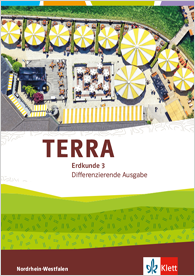 StoffverteilungsplanStoffverteilungsplanKernlehrplan Erdkunde für die Hauptschule in Nordrhein-WestfalenKernlehrplan Erdkunde für die Hauptschule in Nordrhein-WestfalenTERRA Erdkunde Nordrhein-Westfalen, 104914TERRA Erdkunde Nordrhein-Westfalen, 104914Band 3Schule:	fakultativ (Wahl-Seiten)Lehrer: 	obligatorischÜbersicht über die im Kernlehrplan Erdkunde für die Realschule ausgewiesenen Kompetenzen mit den hier verwendeten AbkürzungenDie Schülerinnen und SchülerSachkompetenz Klasse 7–10SK 1	ordnen komplexere geographische Sachverhalte mithilfe horizontaler und vertikaler Vernetzung in unterschiedliche Kategorien einSK 2 	ordnen geographische Sachverhalte mithilfe unterschiedlicher Orientierungsraster auf allen Maßstabsebenen einSK 3	erklären Räume unterschiedlicher Art und Größe als humangeographische SystemeSK 4	erklären Räume unterschiedlicher Art und Größe als naturgeographische SystemeSK 5	analysieren einen konkreten Raum durch Verknüpfung natur- und humangeographischer Aspekte (vereinfachte Raumanalyse)SK 6	analysieren Mensch-Umwelt-Beziehungen in Räumen unterschiedlicher Art und GrößeMethodenkompetenz Klasse 7–10MK 1	recherchieren selbstständig innerhalb und außerhalb der Schule – u. a. in Bibliotheken und im Internet –, um sich Informationen themenbezogen zu beschaffenMK 2	entnehmen geografisch relevante Informationen aus verschiedenen Materialien, gliedern diese und ordnen sie in thematische Zusammenhänge einMK 3	analysieren und interpretieren Texte sowie Karten, Grafiken, Statistiken, Schaubilder, (Klima-) Diagramme, WebGIS, Bilder, Karikaturen und Filme unter vorgegebener FragestellungMK 4	entwickeln raumbezogene Fragestellungen, formulieren begründete Vermutungen dazu und überprüfen diese mittels angemessener fachrelevanter Arbeitsweisen – u. a. quantitativer 	 (Umfrage, Zählung) und qualitativer (Erkundung, Expertenbefragung) Verfahren sowie naturwissenschaftlicher VersucheMK 5	erläutern geografische Sachverhalte anhand von Modellen und stellen geografisch relevante Wechselwirkungen als Beziehungsgeflecht dar MK 6	stellen geographische Sachverhalte unter Verwendung der Fachsprache sowie grafischer Darstellungsverfahren sachlogisch strukturiert, adressatenbezogen, anschaulich und im 	Zusammenhang darMK 7	orientieren sich mithilfe von Karten unterschiedlicher Maßstabsebenen und weiteren Hilfsmitteln unmittelbar vor Ort und mittelbarMK 8	analysieren mögliche Konflikt- oder Zukunftssituationen u. a. mithilfe von PlanspielenUrteilskompetenz Klasse 7–10UK 1	beurteilen komplexere raumbezogene Sachverhalte und Problemstellungen hinsichtlich ihrer gegenwärtigen und zukünftigen Bedeutung für die räumliche Lebenswirklichkeit sowie 	deren GestaltungUK 2	bewerten die mediale Darstellung komplexerer geographischer Sachverhalte hinsichtlich ihrer Wirkungsabsicht sowie dahinter liegender InteressenUK 3	bewerten komplexere geographische Informationen bezüglich ihrer Eignung für die Beantwortung ausgewählter FragestellungenUK 4	bewerten geographisch relevante Sachverhalte und Prozesse unter Einbeziehung fachübergreifender Normen und Werte (u. a. nachhaltige Entwicklung)UK 5	fällen unter Berücksichtigung verschiedener Perspektiven begründet Urteile in komplexeren lokalen und globalen geographischen ZusammenhängenUK 6	prüfen und bewerten ihr eigenes raumbezogenes Verhalten vor dem Hintergrund eigener und fremder normativer AnsprücheHandlungskompetenz Klasse 7–10HK 1	informieren andere Personen fachlich fundiert über geographisch relevante HandlungsfelderHK 2	erstellen (Medien-) Produkte zu fachbezogenen Sachverhalten und präsentieren diese adressatenbezogen im (schul-) öffentlichen RaumHK 3	vertreten in simulierten Diskussionen eigene und fremde Positionen argumentativ	abgesichertHK 4	entwickeln in simulativen oder realen Zusammenhängen Lösungen und Lösungswege für fachbezogene Probleme sowie Strategien zum Umgang mit nicht lösbaren Problemen und 	setzen diese – ggf. probehandelnd – umHK 5	vertreten eigene und fremde Positionen zu komplexen geographischen Zusammenhängen – u. a. auch zu Fragen nachhaltiger Entwicklung – argumentativHK 6	planen und realisieren ein fachbezogenes Projekt ggf. mit fächerübergreifenden Anteilen und werten dieses ausÜbersicht über die im Kernlehrplan Erdkunde für die Gesamtschule ausgewiesenen Kompetenzen mit den hier verwendeten AbkürzungenDie Schülerinnen und SchülerSachkompetenz Klasse 7–10 (zweite Stufe)SK 1	systematisieren komplexere geographische SachverhalteSK 2	formulieren ein vertieftes Verständnis zentraler Dimensionen unter Verwendungen eines differenzierten Fachbegriffsnetzes zu allen InhaltsfeldernSK 3	ordnen geographische Sachverhalte selbstständig in Orientierungsraster und Ordnungssysteme unterschiedlicher Thematik und Maßstabsebenen einSK 4	erläutern differenziert den Einfluss menschlichen Handelns auf ausgewählte Natur-, Siedlungs- und WirtschaftsräumeSK 5	erläutern differenziert den Einfluss ausgewählter natürlicher Vorgänge auf RäumeSK 6	erläutern differenziert raumbezogene Strukturen und Prozesse,SK 7 	erläutern den Unterschied zwischen der nomothetischen und idiografischen Zugriffsweise auf den RaumMethodenkompetenz Klasse 7–10 (zweite Stufe)MK 1	recherchieren selbstständig innerhalb und außerhalb der Schule in unterschiedlichen Medien und beschaffen zielgerichtet InformationenMK 2	entnehmen analogen und digitalen Karten (u. a. WebGIS) Kern- und Detailaussagen unter Beachtung von Legende und MaßstabszahlMK 3	identifizieren die unter einer Fragestellung relevanten Informationen innerhalb einer Zusammenstellung verschiedener Materialien, gliedern diese und ordnen sie in thematische 
	Zusammenhänge einMK 4	entnehmen Modellen Kern- und Detailaussagen und entwickeln einfache modellhafte Vorstellungen zu fachbezogenen SachverhaltenMK 5	benennen das Thema und beschreiben formale Aspekte von komplexeren Grafiken, Statistiken, Schaubildern, (Klima-) Diagrammen, Bildern, Karikaturen sowie Filmen und ordnen 
	diese Materialien thematisch und räumlich einMK 6	analysieren und interpretieren kontinuierliche Texte sach- und themengerechtMK 7	analysieren und interpretieren komplexere diskontinuierliche Texte wie Karten, Grafiken, Statistiken, Schaubilder, (Klima-) Diagramme, WebGIS, Bilder, Karikaturen und FilmeMK 8	orientieren sich selbstständig mithilfe von Karten unterschiedlichen Maßstabes und unterschiedlicher Thematik sowie weiteren Hilfsmitteln unmittelbar vor Ort und mittelbarMK 9	formulieren Fragestellungen, entwickeln Hypothesen und überprüfen diese mithilfe selbst ausgewählter, geeigneter quantitativer (Umfrage, Zählung) und qualitativer (Erkundung, 
	Expertenbefragung) VerfahrenMK 10	identifizieren unterschiedliche Perspektiven sowie kontroverse Standpunkte, geben diese zutreffend wieder und vergleichen sie miteinanderMK 11	analysieren Fallbeispiele und nehmen Verallgemeinerungen vorMK 12	stellen fachspezifische Sachverhalte unter Verwendung geeigneter sprachlicher Mittel und Fachbegriffe adressatenbezogen sowie problemorientiert dar und präsentieren diese 
	anschaulichMK 13	erstellen auch unter Nutzung elektronischer Datenverarbeitungssysteme Kartenskizzen, Diagramme und Strukturbilder, um Zusammenhänge und Probleme grafisch darzustellenMK 14 	stellen die Ergebnisse einer selbst durchgeführten, fragengeleiteten Raumanalyse zur Verdeutlichung der idiografischen Ausprägung von zuvor in den Inhaltsfeldern erarbeiteten 
	allgemeingeographischen Einsichten darUrteilskompetenz Klasse 7–10 (zweite Stufe)UK 1	unterscheiden an komplexeren Beispielen zwischen Belegbarem und VermutetemUK 2	beurteilen differenziert raumbezogene Sachverhalte und Problemstellungen vor dem Hintergrund relevanter, ggf. auch selbst entwickelter KriterienUK 3	formulieren einen begründeten eigenen Standpunkt und prüfen, ob der erreichte Wissensstand als Basis für ein eigenes Urteil hinreichend istUK 4	beurteilen kriteriengeleitet unterschiedliche Handlungsweisen und dahinter liegende Interessen hinsichtlich der zugrunde liegenden Wertmaßstäbe und ihrer VerallgemeinerbarkeitUK 5	beurteilen Möglichkeiten, Grenzen und Folgen raumbezogener MaßnahmenUK 6	bewerten die mediale Darstellung komplexer geographischer Sachverhalte hinsichtlich ihrer Wirkungsabsicht sowie ggf. dahinter liegender InteressenHandlungskompetenz Klasse 7–10 (zweite Stufe)HK 1	vertreten die eigenen Positionen auch in der Auseinandersetzung mit kontroversen Sichtweisen in angemessener Form im (schul-) öffentlichen Raum und bereiten ihre Ausführungen mit dem Ziel der Überzeugung oder Mehrheitsfindung auch strategisch auf bzw. spitzen diese zuHK 2	nehmen andere Positionen ein und vertreten diese (Perspektivwechsel)HK 3	entwickeln auch in kommunikativen Zusammenhängen – real oder simulativ – Lösungen und Lösungswege für komplexere raumbezogene Probleme und setzen diese ggf. 
	probehandelnd umHK 4	erstellen (Medien-) Produkte zu raumbezogenen Sachverhalten und präsentieren diese intentional im (schul-) öffentlichen RaumHK 5	setzen sich im unterrichtlichen Zusammenhang für eine bessere Qualität der Umwelt sowie eine sozial gerechte und nachhaltige Entwicklung einHK 6	planen und realisieren ein raumbezogenes Projekt und werten dieses ausÜbersicht über die im Kernlehrplan Erdkunde für die Hauptschule für die Jahrgangsstufe 9/10 ausgewiesenen Kompetenzen mit den hier verwendeten AbkürzungenSachkompetenzSK 1	komplexere geographische Fachbegriffe sachgerecht definieren und anwendenSK 2	komplexere geographische Sachverhalte mithilfe unterschiedlicher Orientierungsraster einordnenSK 3	den Einfluss menschlichen Handelns auf ausgewählte Siedlungs- und Wirtschaftsräume sowie Naturräume beschreiben und erläuternSK 4	den Einfluss naturgeographischer Systeme auf Räume unterschiedlicher Art und Größe analysierenMethodenkompetenzMK 1	selbstständig innerhalb und außerhalb der Schule (u. a. in Bibliotheken und im Internet) recherchieren und themenbezogene Informationen beschaffenMK 2	sich mithilfe von topographischen und thematischen Karten sowie weiteren Hilfsmitteln unmittelbar vor Ort und mittelbar orientierenMK 3	geografisch relevante Informationen aus verschiedenen Materialien (Texten, Tabellen, Karten, Statistiken, WebGIS, Schaubildern, (Klima-) Diagrammen, Bildern, Karikaturen, Filmen)
	entnehmen, analysieren und interpretierenMK 4	raumbezogene Fragestellungen entwickeln, begründete Vermutungen dazu formulieren und sie mittels angemessener fachrelevanter Arbeitsweisen (u. a. Umfrage, Zählung, 
	Expertenbefragung, Versuch) überprüfen und interpretierenMK 5	geographische Sachverhalte verständlich, adressatenorientiert, fachsprachlich korrekt und ggf. mit angemessenen Medien und Präsentationsformen darstellenMK 6	gewonnene Informationen (u. a. unter Zuhilfenahme elektronischer Medien) in andere Formen der Darstellung (u. a. Zahlen in Diagramme, Textinhalte in Schaubilder) umwandelnUrteilskompetenzUK 1	Motive, Bedürfnisse und Interessengebundenheit von Personen, Gruppen, Institutionen und Unternehmen analysieren und beurteilenUK 2	zwischen Pro- und Kontra-Argumente zu komplexeren geographischen Sachverhalten entwickeln und gewichtenUK 3	komplexere geographische Sachverhalte hinsichtlich ihrer räumlichen Auswirkungen beurteilen und bewerten sowie das eigene Verhalten reflektieren und eigene Werte formulierenUK 4	Informationen bezüglich ihrer Eignung für die Beantwortung komplexer geographischer Fragestellungen beurteilenUK 5	die mediale Darstellung komplexerer geographischer Sachverhalte hinsichtlich ihrer Aussagekraft, Aussageabsicht und Wirkung beurteilenHandlungskompetenzHK 1	zu einem selbst gewählten Vorhaben einen Erkundungsgang vorbereiten, durchführen, auswerten und nachbereitenHK 2	eine eigene Meinung zu einer Problemstellung auch in der Auseinandersetzung mit kontroversen Sichtweisen in sachlich begründeter Form innerhalb und 
	außerhalb des Klassenverbandes vertreten und Handlungsmöglichkeiten zur Diskussion stellenHK 3 	fremde Positionen einnehmen und diese probeweise (u. a. im Rahmen von Pro- und Kontra- bzw. Podiumsdiskussionen) vertretenHK 4	adressatengerecht über komplexere geographische Sachverhalte, geographisch relevante Handlungsfelder und Raumkonflikte informierenHK 5	ein fachbezogenes Projekt weitestgehend selbstständig organisieren, durchführen und auswertenHK 6	selbstständig Medienprodukte, auch computergestützt, zu komplexeren fachbezogenen Sachverhalten erstellen und diese auch zur Unterstützung der eigenen Argumentation im 
	(schul-) öffentlichen Raum präsentierenStd.Themen im Schulbuch TERRA 104914SeiteBezüge zu konkretisierten Kompetenzerwartungen des KernlehrplansBezüge zu konkretisierten Kompetenzerwartungen des KernlehrplansWichtige BegriffeMein UnterrichtsplanStd.Themen im Schulbuch TERRA 104914SeiteHauptschuleHauptschuleWichtige BegriffeMein UnterrichtsplanThemenblock 1: Eine Welt – geteilte WeltThemenblock 1: Eine Welt – geteilte WeltThemenblock 1: Eine Welt – geteilte WeltThemenblock 1: Eine Welt – geteilte WeltThemenblock 1: Eine Welt – geteilte Welt1Was braucht der Mensch?8/9Inhaltliche Schwerpunkte:Verteilung von Reichtum und Armut auf der WeltEntwicklungshilfe als Hilfe zur SelbsthilfeDie Umsetzung der Ziele der Vereinten Nationen (Millenniumsziele) für die Entwicklung strukturschwacher und unterentwickelter Räume mittels externer HilfenTopographische Orientierung: Industrie-, Schwellen- und EntwicklungsländerDie Schülerinnen und Schüler könnenkriteriengestützt (u. a. anhand der Millenniumsziele) ausgewählte Länder (Industrie-, Schwellen- und Entwicklungsland) hinsichtlich ihres Entwicklungsstandes einordnen und vergleichen,das durch die ursprünglich kolonial bedingte Aufteilung der Erde in Rohstofflieferanten und Produzenten industrieller Fertigwaren entstandene Ungleichgewicht im Warenaustausch als eine Ursache des globalen Reich-Arm-Gefälles beschreiben,wirtschaftliche Verflechtungen zwischen Industrie- und Entwicklungsländern beschreiben,Entwicklungsrückstände eines ausgewählten Entwicklungslandes benennen und vorhandene Hilfsprojekte beschreiben,exemplarisch den Entwicklungsstand hinsichtlich des Erreichens der Millenniumsziele beurteilen,die Relevanz des Zugangs zu Bildung und technologischem Know-how im Hinblick auf die Entwicklung von Regionen und Ländern beurteilen.Inhaltliche Schwerpunkte:Verteilung von Reichtum und Armut auf der WeltEntwicklungshilfe als Hilfe zur SelbsthilfeDie Umsetzung der Ziele der Vereinten Nationen (Millenniumsziele) für die Entwicklung strukturschwacher und unterentwickelter Räume mittels externer HilfenTopographische Orientierung: Industrie-, Schwellen- und EntwicklungsländerDie Schülerinnen und Schüler könnenkriteriengestützt (u. a. anhand der Millenniumsziele) ausgewählte Länder (Industrie-, Schwellen- und Entwicklungsland) hinsichtlich ihres Entwicklungsstandes einordnen und vergleichen,das durch die ursprünglich kolonial bedingte Aufteilung der Erde in Rohstofflieferanten und Produzenten industrieller Fertigwaren entstandene Ungleichgewicht im Warenaustausch als eine Ursache des globalen Reich-Arm-Gefälles beschreiben,wirtschaftliche Verflechtungen zwischen Industrie- und Entwicklungsländern beschreiben,Entwicklungsrückstände eines ausgewählten Entwicklungslandes benennen und vorhandene Hilfsprojekte beschreiben,exemplarisch den Entwicklungsstand hinsichtlich des Erreichens der Millenniumsziele beurteilen,die Relevanz des Zugangs zu Bildung und technologischem Know-how im Hinblick auf die Entwicklung von Regionen und Ländern beurteilen.GrundbedürfnisseArmut1Gesundheit für alle?10/11Inhaltliche Schwerpunkte:Verteilung von Reichtum und Armut auf der WeltEntwicklungshilfe als Hilfe zur SelbsthilfeDie Umsetzung der Ziele der Vereinten Nationen (Millenniumsziele) für die Entwicklung strukturschwacher und unterentwickelter Räume mittels externer HilfenTopographische Orientierung: Industrie-, Schwellen- und EntwicklungsländerDie Schülerinnen und Schüler könnenkriteriengestützt (u. a. anhand der Millenniumsziele) ausgewählte Länder (Industrie-, Schwellen- und Entwicklungsland) hinsichtlich ihres Entwicklungsstandes einordnen und vergleichen,das durch die ursprünglich kolonial bedingte Aufteilung der Erde in Rohstofflieferanten und Produzenten industrieller Fertigwaren entstandene Ungleichgewicht im Warenaustausch als eine Ursache des globalen Reich-Arm-Gefälles beschreiben,wirtschaftliche Verflechtungen zwischen Industrie- und Entwicklungsländern beschreiben,Entwicklungsrückstände eines ausgewählten Entwicklungslandes benennen und vorhandene Hilfsprojekte beschreiben,exemplarisch den Entwicklungsstand hinsichtlich des Erreichens der Millenniumsziele beurteilen,die Relevanz des Zugangs zu Bildung und technologischem Know-how im Hinblick auf die Entwicklung von Regionen und Ländern beurteilen.Inhaltliche Schwerpunkte:Verteilung von Reichtum und Armut auf der WeltEntwicklungshilfe als Hilfe zur SelbsthilfeDie Umsetzung der Ziele der Vereinten Nationen (Millenniumsziele) für die Entwicklung strukturschwacher und unterentwickelter Räume mittels externer HilfenTopographische Orientierung: Industrie-, Schwellen- und EntwicklungsländerDie Schülerinnen und Schüler könnenkriteriengestützt (u. a. anhand der Millenniumsziele) ausgewählte Länder (Industrie-, Schwellen- und Entwicklungsland) hinsichtlich ihres Entwicklungsstandes einordnen und vergleichen,das durch die ursprünglich kolonial bedingte Aufteilung der Erde in Rohstofflieferanten und Produzenten industrieller Fertigwaren entstandene Ungleichgewicht im Warenaustausch als eine Ursache des globalen Reich-Arm-Gefälles beschreiben,wirtschaftliche Verflechtungen zwischen Industrie- und Entwicklungsländern beschreiben,Entwicklungsrückstände eines ausgewählten Entwicklungslandes benennen und vorhandene Hilfsprojekte beschreiben,exemplarisch den Entwicklungsstand hinsichtlich des Erreichens der Millenniumsziele beurteilen,die Relevanz des Zugangs zu Bildung und technologischem Know-how im Hinblick auf die Entwicklung von Regionen und Ländern beurteilen.1Bildung für alle?12/13Inhaltliche Schwerpunkte:Verteilung von Reichtum und Armut auf der WeltEntwicklungshilfe als Hilfe zur SelbsthilfeDie Umsetzung der Ziele der Vereinten Nationen (Millenniumsziele) für die Entwicklung strukturschwacher und unterentwickelter Räume mittels externer HilfenTopographische Orientierung: Industrie-, Schwellen- und EntwicklungsländerDie Schülerinnen und Schüler könnenkriteriengestützt (u. a. anhand der Millenniumsziele) ausgewählte Länder (Industrie-, Schwellen- und Entwicklungsland) hinsichtlich ihres Entwicklungsstandes einordnen und vergleichen,das durch die ursprünglich kolonial bedingte Aufteilung der Erde in Rohstofflieferanten und Produzenten industrieller Fertigwaren entstandene Ungleichgewicht im Warenaustausch als eine Ursache des globalen Reich-Arm-Gefälles beschreiben,wirtschaftliche Verflechtungen zwischen Industrie- und Entwicklungsländern beschreiben,Entwicklungsrückstände eines ausgewählten Entwicklungslandes benennen und vorhandene Hilfsprojekte beschreiben,exemplarisch den Entwicklungsstand hinsichtlich des Erreichens der Millenniumsziele beurteilen,die Relevanz des Zugangs zu Bildung und technologischem Know-how im Hinblick auf die Entwicklung von Regionen und Ländern beurteilen.Inhaltliche Schwerpunkte:Verteilung von Reichtum und Armut auf der WeltEntwicklungshilfe als Hilfe zur SelbsthilfeDie Umsetzung der Ziele der Vereinten Nationen (Millenniumsziele) für die Entwicklung strukturschwacher und unterentwickelter Räume mittels externer HilfenTopographische Orientierung: Industrie-, Schwellen- und EntwicklungsländerDie Schülerinnen und Schüler könnenkriteriengestützt (u. a. anhand der Millenniumsziele) ausgewählte Länder (Industrie-, Schwellen- und Entwicklungsland) hinsichtlich ihres Entwicklungsstandes einordnen und vergleichen,das durch die ursprünglich kolonial bedingte Aufteilung der Erde in Rohstofflieferanten und Produzenten industrieller Fertigwaren entstandene Ungleichgewicht im Warenaustausch als eine Ursache des globalen Reich-Arm-Gefälles beschreiben,wirtschaftliche Verflechtungen zwischen Industrie- und Entwicklungsländern beschreiben,Entwicklungsrückstände eines ausgewählten Entwicklungslandes benennen und vorhandene Hilfsprojekte beschreiben,exemplarisch den Entwicklungsstand hinsichtlich des Erreichens der Millenniumsziele beurteilen,die Relevanz des Zugangs zu Bildung und technologischem Know-how im Hinblick auf die Entwicklung von Regionen und Ländern beurteilen.Analphabet1TERRA Methode: Der Human Development Index14/15Inhaltliche Schwerpunkte:Verteilung von Reichtum und Armut auf der WeltEntwicklungshilfe als Hilfe zur SelbsthilfeDie Umsetzung der Ziele der Vereinten Nationen (Millenniumsziele) für die Entwicklung strukturschwacher und unterentwickelter Räume mittels externer HilfenTopographische Orientierung: Industrie-, Schwellen- und EntwicklungsländerDie Schülerinnen und Schüler könnenkriteriengestützt (u. a. anhand der Millenniumsziele) ausgewählte Länder (Industrie-, Schwellen- und Entwicklungsland) hinsichtlich ihres Entwicklungsstandes einordnen und vergleichen,das durch die ursprünglich kolonial bedingte Aufteilung der Erde in Rohstofflieferanten und Produzenten industrieller Fertigwaren entstandene Ungleichgewicht im Warenaustausch als eine Ursache des globalen Reich-Arm-Gefälles beschreiben,wirtschaftliche Verflechtungen zwischen Industrie- und Entwicklungsländern beschreiben,Entwicklungsrückstände eines ausgewählten Entwicklungslandes benennen und vorhandene Hilfsprojekte beschreiben,exemplarisch den Entwicklungsstand hinsichtlich des Erreichens der Millenniumsziele beurteilen,die Relevanz des Zugangs zu Bildung und technologischem Know-how im Hinblick auf die Entwicklung von Regionen und Ländern beurteilen.Inhaltliche Schwerpunkte:Verteilung von Reichtum und Armut auf der WeltEntwicklungshilfe als Hilfe zur SelbsthilfeDie Umsetzung der Ziele der Vereinten Nationen (Millenniumsziele) für die Entwicklung strukturschwacher und unterentwickelter Räume mittels externer HilfenTopographische Orientierung: Industrie-, Schwellen- und EntwicklungsländerDie Schülerinnen und Schüler könnenkriteriengestützt (u. a. anhand der Millenniumsziele) ausgewählte Länder (Industrie-, Schwellen- und Entwicklungsland) hinsichtlich ihres Entwicklungsstandes einordnen und vergleichen,das durch die ursprünglich kolonial bedingte Aufteilung der Erde in Rohstofflieferanten und Produzenten industrieller Fertigwaren entstandene Ungleichgewicht im Warenaustausch als eine Ursache des globalen Reich-Arm-Gefälles beschreiben,wirtschaftliche Verflechtungen zwischen Industrie- und Entwicklungsländern beschreiben,Entwicklungsrückstände eines ausgewählten Entwicklungslandes benennen und vorhandene Hilfsprojekte beschreiben,exemplarisch den Entwicklungsstand hinsichtlich des Erreichens der Millenniumsziele beurteilen,die Relevanz des Zugangs zu Bildung und technologischem Know-how im Hinblick auf die Entwicklung von Regionen und Ländern beurteilen.Bruttonationaleinkommen (BNE)Human Development Index (HDI)IndustrieländerSchwellenländerEntwicklungsländer1Ursachen und Folgen von Armut16/17Inhaltliche Schwerpunkte:Verteilung von Reichtum und Armut auf der WeltEntwicklungshilfe als Hilfe zur SelbsthilfeDie Umsetzung der Ziele der Vereinten Nationen (Millenniumsziele) für die Entwicklung strukturschwacher und unterentwickelter Räume mittels externer HilfenTopographische Orientierung: Industrie-, Schwellen- und EntwicklungsländerDie Schülerinnen und Schüler könnenkriteriengestützt (u. a. anhand der Millenniumsziele) ausgewählte Länder (Industrie-, Schwellen- und Entwicklungsland) hinsichtlich ihres Entwicklungsstandes einordnen und vergleichen,das durch die ursprünglich kolonial bedingte Aufteilung der Erde in Rohstofflieferanten und Produzenten industrieller Fertigwaren entstandene Ungleichgewicht im Warenaustausch als eine Ursache des globalen Reich-Arm-Gefälles beschreiben,wirtschaftliche Verflechtungen zwischen Industrie- und Entwicklungsländern beschreiben,Entwicklungsrückstände eines ausgewählten Entwicklungslandes benennen und vorhandene Hilfsprojekte beschreiben,exemplarisch den Entwicklungsstand hinsichtlich des Erreichens der Millenniumsziele beurteilen,die Relevanz des Zugangs zu Bildung und technologischem Know-how im Hinblick auf die Entwicklung von Regionen und Ländern beurteilen.Inhaltliche Schwerpunkte:Verteilung von Reichtum und Armut auf der WeltEntwicklungshilfe als Hilfe zur SelbsthilfeDie Umsetzung der Ziele der Vereinten Nationen (Millenniumsziele) für die Entwicklung strukturschwacher und unterentwickelter Räume mittels externer HilfenTopographische Orientierung: Industrie-, Schwellen- und EntwicklungsländerDie Schülerinnen und Schüler könnenkriteriengestützt (u. a. anhand der Millenniumsziele) ausgewählte Länder (Industrie-, Schwellen- und Entwicklungsland) hinsichtlich ihres Entwicklungsstandes einordnen und vergleichen,das durch die ursprünglich kolonial bedingte Aufteilung der Erde in Rohstofflieferanten und Produzenten industrieller Fertigwaren entstandene Ungleichgewicht im Warenaustausch als eine Ursache des globalen Reich-Arm-Gefälles beschreiben,wirtschaftliche Verflechtungen zwischen Industrie- und Entwicklungsländern beschreiben,Entwicklungsrückstände eines ausgewählten Entwicklungslandes benennen und vorhandene Hilfsprojekte beschreiben,exemplarisch den Entwicklungsstand hinsichtlich des Erreichens der Millenniumsziele beurteilen,die Relevanz des Zugangs zu Bildung und technologischem Know-how im Hinblick auf die Entwicklung von Regionen und Ländern beurteilen.Terms of Trade1Es gibt viele Arten zu helfen18/19Inhaltliche Schwerpunkte:Verteilung von Reichtum und Armut auf der WeltEntwicklungshilfe als Hilfe zur SelbsthilfeDie Umsetzung der Ziele der Vereinten Nationen (Millenniumsziele) für die Entwicklung strukturschwacher und unterentwickelter Räume mittels externer HilfenTopographische Orientierung: Industrie-, Schwellen- und EntwicklungsländerDie Schülerinnen und Schüler könnenkriteriengestützt (u. a. anhand der Millenniumsziele) ausgewählte Länder (Industrie-, Schwellen- und Entwicklungsland) hinsichtlich ihres Entwicklungsstandes einordnen und vergleichen,das durch die ursprünglich kolonial bedingte Aufteilung der Erde in Rohstofflieferanten und Produzenten industrieller Fertigwaren entstandene Ungleichgewicht im Warenaustausch als eine Ursache des globalen Reich-Arm-Gefälles beschreiben,wirtschaftliche Verflechtungen zwischen Industrie- und Entwicklungsländern beschreiben,Entwicklungsrückstände eines ausgewählten Entwicklungslandes benennen und vorhandene Hilfsprojekte beschreiben,exemplarisch den Entwicklungsstand hinsichtlich des Erreichens der Millenniumsziele beurteilen,die Relevanz des Zugangs zu Bildung und technologischem Know-how im Hinblick auf die Entwicklung von Regionen und Ländern beurteilen.Inhaltliche Schwerpunkte:Verteilung von Reichtum und Armut auf der WeltEntwicklungshilfe als Hilfe zur SelbsthilfeDie Umsetzung der Ziele der Vereinten Nationen (Millenniumsziele) für die Entwicklung strukturschwacher und unterentwickelter Räume mittels externer HilfenTopographische Orientierung: Industrie-, Schwellen- und EntwicklungsländerDie Schülerinnen und Schüler könnenkriteriengestützt (u. a. anhand der Millenniumsziele) ausgewählte Länder (Industrie-, Schwellen- und Entwicklungsland) hinsichtlich ihres Entwicklungsstandes einordnen und vergleichen,das durch die ursprünglich kolonial bedingte Aufteilung der Erde in Rohstofflieferanten und Produzenten industrieller Fertigwaren entstandene Ungleichgewicht im Warenaustausch als eine Ursache des globalen Reich-Arm-Gefälles beschreiben,wirtschaftliche Verflechtungen zwischen Industrie- und Entwicklungsländern beschreiben,Entwicklungsrückstände eines ausgewählten Entwicklungslandes benennen und vorhandene Hilfsprojekte beschreiben,exemplarisch den Entwicklungsstand hinsichtlich des Erreichens der Millenniumsziele beurteilen,die Relevanz des Zugangs zu Bildung und technologischem Know-how im Hinblick auf die Entwicklung von Regionen und Ländern beurteilen.Hilfe zur SelbsthilfeEntwicklungshilfeNichtregierungsorganisation (NGO)1Mit Tourismus aus der Armut?20/21TERRA Training22/23Bhutan – ein Modell für die Zukunft?24/25TERRA Wähle aus: Material zur DifferenzierungTERRA Wähle aus: Material zur DifferenzierungUrlaub in Botsuana26/27TERRA Wähle aus: Material zur DifferenzierungTERRA Wähle aus: Material zur DifferenzierungThemenblock 2: Wachstum und Verteilung der WeltbevölkerungThemenblock 2: Wachstum und Verteilung der WeltbevölkerungThemenblock 2: Wachstum und Verteilung der WeltbevölkerungThemenblock 2: Wachstum und Verteilung der WeltbevölkerungThemenblock 2: Wachstum und Verteilung der Weltbevölkerung1Immer mehr Menschen30/31Inhaltliche Schwerpunkte:Unterschiedliche Verteilung, Entwicklung und Altersstruktur der Bevölkerung in Industrie-, Schwellen- und EntwicklungsländernDie Schülerinnen und Schüler könnenUrsachen und Auswirkungen des demografischen Wandels in Deutschland beschreiben,Ursachen und Auswirkungen der demografischen Entwicklung in Industrie-, Schwellen- und Entwicklungsländern anhand von kulturellen, sozialen und wirtschaftlichen Aspekten erklären und exemplarisch vergleichen,Prognosen für die Bevölkerungsentwicklung in Staaten beurteilen.Inhaltliche Schwerpunkte:Unterschiedliche Verteilung, Entwicklung und Altersstruktur der Bevölkerung in Industrie-, Schwellen- und EntwicklungsländernDie Schülerinnen und Schüler könnenUrsachen und Auswirkungen des demografischen Wandels in Deutschland beschreiben,Ursachen und Auswirkungen der demografischen Entwicklung in Industrie-, Schwellen- und Entwicklungsländern anhand von kulturellen, sozialen und wirtschaftlichen Aspekten erklären und exemplarisch vergleichen,Prognosen für die Bevölkerungsentwicklung in Staaten beurteilen.GeburtenrateSterberateWachstumsrate1Große Unterschiede32/33Inhaltliche Schwerpunkte:Unterschiedliche Verteilung, Entwicklung und Altersstruktur der Bevölkerung in Industrie-, Schwellen- und EntwicklungsländernDie Schülerinnen und Schüler könnenUrsachen und Auswirkungen des demografischen Wandels in Deutschland beschreiben,Ursachen und Auswirkungen der demografischen Entwicklung in Industrie-, Schwellen- und Entwicklungsländern anhand von kulturellen, sozialen und wirtschaftlichen Aspekten erklären und exemplarisch vergleichen,Prognosen für die Bevölkerungsentwicklung in Staaten beurteilen.Inhaltliche Schwerpunkte:Unterschiedliche Verteilung, Entwicklung und Altersstruktur der Bevölkerung in Industrie-, Schwellen- und EntwicklungsländernDie Schülerinnen und Schüler könnenUrsachen und Auswirkungen des demografischen Wandels in Deutschland beschreiben,Ursachen und Auswirkungen der demografischen Entwicklung in Industrie-, Schwellen- und Entwicklungsländern anhand von kulturellen, sozialen und wirtschaftlichen Aspekten erklären und exemplarisch vergleichen,Prognosen für die Bevölkerungsentwicklung in Staaten beurteilen.Demografie1Zu wenig oder zu viele Kinder?34/35Inhaltliche Schwerpunkte:Unterschiedliche Verteilung, Entwicklung und Altersstruktur der Bevölkerung in Industrie-, Schwellen- und EntwicklungsländernDie Schülerinnen und Schüler könnenUrsachen und Auswirkungen des demografischen Wandels in Deutschland beschreiben,Ursachen und Auswirkungen der demografischen Entwicklung in Industrie-, Schwellen- und Entwicklungsländern anhand von kulturellen, sozialen und wirtschaftlichen Aspekten erklären und exemplarisch vergleichen,Prognosen für die Bevölkerungsentwicklung in Staaten beurteilen.Inhaltliche Schwerpunkte:Unterschiedliche Verteilung, Entwicklung und Altersstruktur der Bevölkerung in Industrie-, Schwellen- und EntwicklungsländernDie Schülerinnen und Schüler könnenUrsachen und Auswirkungen des demografischen Wandels in Deutschland beschreiben,Ursachen und Auswirkungen der demografischen Entwicklung in Industrie-, Schwellen- und Entwicklungsländern anhand von kulturellen, sozialen und wirtschaftlichen Aspekten erklären und exemplarisch vergleichen,Prognosen für die Bevölkerungsentwicklung in Staaten beurteilen.Überalterung1TERRA Orientierung: Die Entwicklung der Weltbevölkerung36/37Inhaltliche Schwerpunkte:Unterschiedliche Verteilung, Entwicklung und Altersstruktur der Bevölkerung in Industrie-, Schwellen- und EntwicklungsländernDie Schülerinnen und Schüler könnenUrsachen und Auswirkungen des demografischen Wandels in Deutschland beschreiben,Ursachen und Auswirkungen der demografischen Entwicklung in Industrie-, Schwellen- und Entwicklungsländern anhand von kulturellen, sozialen und wirtschaftlichen Aspekten erklären und exemplarisch vergleichen,Prognosen für die Bevölkerungsentwicklung in Staaten beurteilen.Inhaltliche Schwerpunkte:Unterschiedliche Verteilung, Entwicklung und Altersstruktur der Bevölkerung in Industrie-, Schwellen- und EntwicklungsländernDie Schülerinnen und Schüler könnenUrsachen und Auswirkungen des demografischen Wandels in Deutschland beschreiben,Ursachen und Auswirkungen der demografischen Entwicklung in Industrie-, Schwellen- und Entwicklungsländern anhand von kulturellen, sozialen und wirtschaftlichen Aspekten erklären und exemplarisch vergleichen,Prognosen für die Bevölkerungsentwicklung in Staaten beurteilen.Tragfähigkeit1TERRA Methode: Eine Bevölkerungspyramide auswerten38/39MK 3MK 3BevölkerungspyramideTERRA Training40/41Die Tragfähigkeit der Erde42/43TERRA Wähle aus: Material zur DifferenzierungTERRA Wähle aus: Material zur DifferenzierungFrauen in Indien und China44/45TERRA Wähle aus: Material zur DifferenzierungTERRA Wähle aus: Material zur DifferenzierungThemenblock 3: Weltweite Migration und VerstädterungThemenblock 3: Weltweite Migration und VerstädterungThemenblock 3: Weltweite Migration und VerstädterungThemenblock 3: Weltweite Migration und VerstädterungThemenblock 3: Weltweite Migration und Verstädterung1Migration – auf der Suche nach Zukunft48/49Inhaltliche Schwerpunkte:Ursachen für Migration und ihre räumlichen AuswirkungenStadtentwicklung und StadtplanungDie Schülerinnen und Schüler könnendie Ursachen (u. a. Armut) und Folgen von Migration in den Herkunfts- und Zielgebieten beschreiben und erklären,die Vor- und Nachteile der Migration für den Einzelnen sowie für die Herkunfts- und Zielgebiete beurteilen,die Auswirkungen der durch Migration entstandenen Einflüsse verschiedener Kulturen auf ihre gegenwärtige und zukünftige Lebenswirklichkeit bewerten,die Herkunft von Migranten innerhalb Europas räumlich einordnen,Indikatoren für Metropolregionen benennen und erläutern,die Notwendigkeit einer innovativen und ökologischen Stadtplanung in europäischen Ballungsräumen exemplarisch darstellen,stadt- und regionalplanerische Veränderungen im eigenen Umfeld beurteilen und bewerten.Inhaltliche Schwerpunkte:Ursachen für Migration und ihre räumlichen AuswirkungenStadtentwicklung und StadtplanungDie Schülerinnen und Schüler könnendie Ursachen (u. a. Armut) und Folgen von Migration in den Herkunfts- und Zielgebieten beschreiben und erklären,die Vor- und Nachteile der Migration für den Einzelnen sowie für die Herkunfts- und Zielgebiete beurteilen,die Auswirkungen der durch Migration entstandenen Einflüsse verschiedener Kulturen auf ihre gegenwärtige und zukünftige Lebenswirklichkeit bewerten,die Herkunft von Migranten innerhalb Europas räumlich einordnen,Indikatoren für Metropolregionen benennen und erläutern,die Notwendigkeit einer innovativen und ökologischen Stadtplanung in europäischen Ballungsräumen exemplarisch darstellen,stadt- und regionalplanerische Veränderungen im eigenen Umfeld beurteilen und bewerten.MigrationFluchtBinnenflüchtlingPush-FaktorenPull-Faktoren1Das Einwanderungsland Deutschland50/51Inhaltliche Schwerpunkte:Ursachen für Migration und ihre räumlichen AuswirkungenStadtentwicklung und StadtplanungDie Schülerinnen und Schüler könnendie Ursachen (u. a. Armut) und Folgen von Migration in den Herkunfts- und Zielgebieten beschreiben und erklären,die Vor- und Nachteile der Migration für den Einzelnen sowie für die Herkunfts- und Zielgebiete beurteilen,die Auswirkungen der durch Migration entstandenen Einflüsse verschiedener Kulturen auf ihre gegenwärtige und zukünftige Lebenswirklichkeit bewerten,die Herkunft von Migranten innerhalb Europas räumlich einordnen,Indikatoren für Metropolregionen benennen und erläutern,die Notwendigkeit einer innovativen und ökologischen Stadtplanung in europäischen Ballungsräumen exemplarisch darstellen,stadt- und regionalplanerische Veränderungen im eigenen Umfeld beurteilen und bewerten.Inhaltliche Schwerpunkte:Ursachen für Migration und ihre räumlichen AuswirkungenStadtentwicklung und StadtplanungDie Schülerinnen und Schüler könnendie Ursachen (u. a. Armut) und Folgen von Migration in den Herkunfts- und Zielgebieten beschreiben und erklären,die Vor- und Nachteile der Migration für den Einzelnen sowie für die Herkunfts- und Zielgebiete beurteilen,die Auswirkungen der durch Migration entstandenen Einflüsse verschiedener Kulturen auf ihre gegenwärtige und zukünftige Lebenswirklichkeit bewerten,die Herkunft von Migranten innerhalb Europas räumlich einordnen,Indikatoren für Metropolregionen benennen und erläutern,die Notwendigkeit einer innovativen und ökologischen Stadtplanung in europäischen Ballungsräumen exemplarisch darstellen,stadt- und regionalplanerische Veränderungen im eigenen Umfeld beurteilen und bewerten.Migrationshintergrund1Integration als Herausforderung52/53Inhaltliche Schwerpunkte:Ursachen für Migration und ihre räumlichen AuswirkungenStadtentwicklung und StadtplanungDie Schülerinnen und Schüler könnendie Ursachen (u. a. Armut) und Folgen von Migration in den Herkunfts- und Zielgebieten beschreiben und erklären,die Vor- und Nachteile der Migration für den Einzelnen sowie für die Herkunfts- und Zielgebiete beurteilen,die Auswirkungen der durch Migration entstandenen Einflüsse verschiedener Kulturen auf ihre gegenwärtige und zukünftige Lebenswirklichkeit bewerten,die Herkunft von Migranten innerhalb Europas räumlich einordnen,Indikatoren für Metropolregionen benennen und erläutern,die Notwendigkeit einer innovativen und ökologischen Stadtplanung in europäischen Ballungsräumen exemplarisch darstellen,stadt- und regionalplanerische Veränderungen im eigenen Umfeld beurteilen und bewerten.Inhaltliche Schwerpunkte:Ursachen für Migration und ihre räumlichen AuswirkungenStadtentwicklung und StadtplanungDie Schülerinnen und Schüler könnendie Ursachen (u. a. Armut) und Folgen von Migration in den Herkunfts- und Zielgebieten beschreiben und erklären,die Vor- und Nachteile der Migration für den Einzelnen sowie für die Herkunfts- und Zielgebiete beurteilen,die Auswirkungen der durch Migration entstandenen Einflüsse verschiedener Kulturen auf ihre gegenwärtige und zukünftige Lebenswirklichkeit bewerten,die Herkunft von Migranten innerhalb Europas räumlich einordnen,Indikatoren für Metropolregionen benennen und erläutern,die Notwendigkeit einer innovativen und ökologischen Stadtplanung in europäischen Ballungsräumen exemplarisch darstellen,stadt- und regionalplanerische Veränderungen im eigenen Umfeld beurteilen und bewerten.Integration1Vom Land in die Stadt54/55Inhaltliche Schwerpunkte:Ursachen für Migration und ihre räumlichen AuswirkungenStadtentwicklung und StadtplanungDie Schülerinnen und Schüler könnendie Ursachen (u. a. Armut) und Folgen von Migration in den Herkunfts- und Zielgebieten beschreiben und erklären,die Vor- und Nachteile der Migration für den Einzelnen sowie für die Herkunfts- und Zielgebiete beurteilen,die Auswirkungen der durch Migration entstandenen Einflüsse verschiedener Kulturen auf ihre gegenwärtige und zukünftige Lebenswirklichkeit bewerten,die Herkunft von Migranten innerhalb Europas räumlich einordnen,Indikatoren für Metropolregionen benennen und erläutern,die Notwendigkeit einer innovativen und ökologischen Stadtplanung in europäischen Ballungsräumen exemplarisch darstellen,stadt- und regionalplanerische Veränderungen im eigenen Umfeld beurteilen und bewerten.Inhaltliche Schwerpunkte:Ursachen für Migration und ihre räumlichen AuswirkungenStadtentwicklung und StadtplanungDie Schülerinnen und Schüler könnendie Ursachen (u. a. Armut) und Folgen von Migration in den Herkunfts- und Zielgebieten beschreiben und erklären,die Vor- und Nachteile der Migration für den Einzelnen sowie für die Herkunfts- und Zielgebiete beurteilen,die Auswirkungen der durch Migration entstandenen Einflüsse verschiedener Kulturen auf ihre gegenwärtige und zukünftige Lebenswirklichkeit bewerten,die Herkunft von Migranten innerhalb Europas räumlich einordnen,Indikatoren für Metropolregionen benennen und erläutern,die Notwendigkeit einer innovativen und ökologischen Stadtplanung in europäischen Ballungsräumen exemplarisch darstellen,stadt- und regionalplanerische Veränderungen im eigenen Umfeld beurteilen und bewerten.informeller SektorVerstädterung1TERRA Orientierung: Globale Verstädterung56/57Inhaltliche Schwerpunkte:Ursachen für Migration und ihre räumlichen AuswirkungenStadtentwicklung und StadtplanungDie Schülerinnen und Schüler könnendie Ursachen (u. a. Armut) und Folgen von Migration in den Herkunfts- und Zielgebieten beschreiben und erklären,die Vor- und Nachteile der Migration für den Einzelnen sowie für die Herkunfts- und Zielgebiete beurteilen,die Auswirkungen der durch Migration entstandenen Einflüsse verschiedener Kulturen auf ihre gegenwärtige und zukünftige Lebenswirklichkeit bewerten,die Herkunft von Migranten innerhalb Europas räumlich einordnen,Indikatoren für Metropolregionen benennen und erläutern,die Notwendigkeit einer innovativen und ökologischen Stadtplanung in europäischen Ballungsräumen exemplarisch darstellen,stadt- und regionalplanerische Veränderungen im eigenen Umfeld beurteilen und bewerten.Inhaltliche Schwerpunkte:Ursachen für Migration und ihre räumlichen AuswirkungenStadtentwicklung und StadtplanungDie Schülerinnen und Schüler könnendie Ursachen (u. a. Armut) und Folgen von Migration in den Herkunfts- und Zielgebieten beschreiben und erklären,die Vor- und Nachteile der Migration für den Einzelnen sowie für die Herkunfts- und Zielgebiete beurteilen,die Auswirkungen der durch Migration entstandenen Einflüsse verschiedener Kulturen auf ihre gegenwärtige und zukünftige Lebenswirklichkeit bewerten,die Herkunft von Migranten innerhalb Europas räumlich einordnen,Indikatoren für Metropolregionen benennen und erläutern,die Notwendigkeit einer innovativen und ökologischen Stadtplanung in europäischen Ballungsräumen exemplarisch darstellen,stadt- und regionalplanerische Veränderungen im eigenen Umfeld beurteilen und bewerten.Megastadt1Eine Stadt schrumpft – das Beispiel Gelsenkirchen58/59Inhaltliche Schwerpunkte:Ursachen für Migration und ihre räumlichen AuswirkungenStadtentwicklung und StadtplanungDie Schülerinnen und Schüler könnendie Ursachen (u. a. Armut) und Folgen von Migration in den Herkunfts- und Zielgebieten beschreiben und erklären,die Vor- und Nachteile der Migration für den Einzelnen sowie für die Herkunfts- und Zielgebiete beurteilen,die Auswirkungen der durch Migration entstandenen Einflüsse verschiedener Kulturen auf ihre gegenwärtige und zukünftige Lebenswirklichkeit bewerten,die Herkunft von Migranten innerhalb Europas räumlich einordnen,Indikatoren für Metropolregionen benennen und erläutern,die Notwendigkeit einer innovativen und ökologischen Stadtplanung in europäischen Ballungsräumen exemplarisch darstellen,stadt- und regionalplanerische Veränderungen im eigenen Umfeld beurteilen und bewerten.Inhaltliche Schwerpunkte:Ursachen für Migration und ihre räumlichen AuswirkungenStadtentwicklung und StadtplanungDie Schülerinnen und Schüler könnendie Ursachen (u. a. Armut) und Folgen von Migration in den Herkunfts- und Zielgebieten beschreiben und erklären,die Vor- und Nachteile der Migration für den Einzelnen sowie für die Herkunfts- und Zielgebiete beurteilen,die Auswirkungen der durch Migration entstandenen Einflüsse verschiedener Kulturen auf ihre gegenwärtige und zukünftige Lebenswirklichkeit bewerten,die Herkunft von Migranten innerhalb Europas räumlich einordnen,Indikatoren für Metropolregionen benennen und erläutern,die Notwendigkeit einer innovativen und ökologischen Stadtplanung in europäischen Ballungsräumen exemplarisch darstellen,stadt- und regionalplanerische Veränderungen im eigenen Umfeld beurteilen und bewerten.SuburbanisierungTERRA Training60/61Überleben in der Stadt62/63TERRA Wähle aus: Material zur DifferenzierungTERRA Wähle aus: Material zur DifferenzierungIdeen für eine nachhaltige Stadtplanung64/65TERRA Wähle aus: Material zur DifferenzierungTERRA Wähle aus: Material zur DifferenzierungThemenblock 4: Globalisierung – inmitten einer vernetzten WeltThemenblock 4: Globalisierung – inmitten einer vernetzten WeltThemenblock 4: Globalisierung – inmitten einer vernetzten WeltThemenblock 4: Globalisierung – inmitten einer vernetzten WeltThemenblock 4: Globalisierung – inmitten einer vernetzten Welt1Globalisierung – was ist das?68/69Inhaltliche Schwerpunkte:Wirtschaftsraum Europa und weltweite ArbeitsteilungTopographische Orientierung: Wirtschaftliche Zusammenschlüsse und WelthandelswegeDie Schülerinnen und Schüler könnenwirtschaftliche Verflechtungen zwischen Industrie- und Entwicklungsländern beschreiben, Chancen sowie Risiken eines globalen Marktes hinsichtlich der Behebung von Disparitäten zwischen Industrie- und Entwicklungsländern beurteilen,anhand der sich verändernden Standortfaktoren die weltweite Arbeitsteilung darstellen und die Folgen für den europäischen Markt beschreiben.MK 3 (Eine Karikatur auswerten)Inhaltliche Schwerpunkte:Wirtschaftsraum Europa und weltweite ArbeitsteilungTopographische Orientierung: Wirtschaftliche Zusammenschlüsse und WelthandelswegeDie Schülerinnen und Schüler könnenwirtschaftliche Verflechtungen zwischen Industrie- und Entwicklungsländern beschreiben, Chancen sowie Risiken eines globalen Marktes hinsichtlich der Behebung von Disparitäten zwischen Industrie- und Entwicklungsländern beurteilen,anhand der sich verändernden Standortfaktoren die weltweite Arbeitsteilung darstellen und die Folgen für den europäischen Markt beschreiben.MK 3 (Eine Karikatur auswerten)GlobalisierungGlobal Playerinternationale Arbeitsteilung1Global Player adidas70/71Inhaltliche Schwerpunkte:Wirtschaftsraum Europa und weltweite ArbeitsteilungTopographische Orientierung: Wirtschaftliche Zusammenschlüsse und WelthandelswegeDie Schülerinnen und Schüler könnenwirtschaftliche Verflechtungen zwischen Industrie- und Entwicklungsländern beschreiben, Chancen sowie Risiken eines globalen Marktes hinsichtlich der Behebung von Disparitäten zwischen Industrie- und Entwicklungsländern beurteilen,anhand der sich verändernden Standortfaktoren die weltweite Arbeitsteilung darstellen und die Folgen für den europäischen Markt beschreiben.MK 3 (Eine Karikatur auswerten)Inhaltliche Schwerpunkte:Wirtschaftsraum Europa und weltweite ArbeitsteilungTopographische Orientierung: Wirtschaftliche Zusammenschlüsse und WelthandelswegeDie Schülerinnen und Schüler könnenwirtschaftliche Verflechtungen zwischen Industrie- und Entwicklungsländern beschreiben, Chancen sowie Risiken eines globalen Marktes hinsichtlich der Behebung von Disparitäten zwischen Industrie- und Entwicklungsländern beurteilen,anhand der sich verändernden Standortfaktoren die weltweite Arbeitsteilung darstellen und die Folgen für den europäischen Markt beschreiben.MK 3 (Eine Karikatur auswerten)Outsourcing1Eine Hose für die Welt72/73Inhaltliche Schwerpunkte:Wirtschaftsraum Europa und weltweite ArbeitsteilungTopographische Orientierung: Wirtschaftliche Zusammenschlüsse und WelthandelswegeDie Schülerinnen und Schüler könnenwirtschaftliche Verflechtungen zwischen Industrie- und Entwicklungsländern beschreiben, Chancen sowie Risiken eines globalen Marktes hinsichtlich der Behebung von Disparitäten zwischen Industrie- und Entwicklungsländern beurteilen,anhand der sich verändernden Standortfaktoren die weltweite Arbeitsteilung darstellen und die Folgen für den europäischen Markt beschreiben.MK 3 (Eine Karikatur auswerten)Inhaltliche Schwerpunkte:Wirtschaftsraum Europa und weltweite ArbeitsteilungTopographische Orientierung: Wirtschaftliche Zusammenschlüsse und WelthandelswegeDie Schülerinnen und Schüler könnenwirtschaftliche Verflechtungen zwischen Industrie- und Entwicklungsländern beschreiben, Chancen sowie Risiken eines globalen Marktes hinsichtlich der Behebung von Disparitäten zwischen Industrie- und Entwicklungsländern beurteilen,anhand der sich verändernden Standortfaktoren die weltweite Arbeitsteilung darstellen und die Folgen für den europäischen Markt beschreiben.MK 3 (Eine Karikatur auswerten)Monokulturen1Ein Büro für die Welt74/75Inhaltliche Schwerpunkte:Wirtschaftsraum Europa und weltweite ArbeitsteilungTopographische Orientierung: Wirtschaftliche Zusammenschlüsse und WelthandelswegeDie Schülerinnen und Schüler könnenwirtschaftliche Verflechtungen zwischen Industrie- und Entwicklungsländern beschreiben, Chancen sowie Risiken eines globalen Marktes hinsichtlich der Behebung von Disparitäten zwischen Industrie- und Entwicklungsländern beurteilen,anhand der sich verändernden Standortfaktoren die weltweite Arbeitsteilung darstellen und die Folgen für den europäischen Markt beschreiben.MK 3 (Eine Karikatur auswerten)Inhaltliche Schwerpunkte:Wirtschaftsraum Europa und weltweite ArbeitsteilungTopographische Orientierung: Wirtschaftliche Zusammenschlüsse und WelthandelswegeDie Schülerinnen und Schüler könnenwirtschaftliche Verflechtungen zwischen Industrie- und Entwicklungsländern beschreiben, Chancen sowie Risiken eines globalen Marktes hinsichtlich der Behebung von Disparitäten zwischen Industrie- und Entwicklungsländern beurteilen,anhand der sich verändernden Standortfaktoren die weltweite Arbeitsteilung darstellen und die Folgen für den europäischen Markt beschreiben.MK 3 (Eine Karikatur auswerten)1TERRA Orientierung: Welthandel und wirtschaftliche Zusammenschlüsse76/77Inhaltliche Schwerpunkte:Wirtschaftsraum Europa und weltweite ArbeitsteilungTopographische Orientierung: Wirtschaftliche Zusammenschlüsse und WelthandelswegeDie Schülerinnen und Schüler könnenwirtschaftliche Verflechtungen zwischen Industrie- und Entwicklungsländern beschreiben, Chancen sowie Risiken eines globalen Marktes hinsichtlich der Behebung von Disparitäten zwischen Industrie- und Entwicklungsländern beurteilen,anhand der sich verändernden Standortfaktoren die weltweite Arbeitsteilung darstellen und die Folgen für den europäischen Markt beschreiben.MK 3 (Eine Karikatur auswerten)Inhaltliche Schwerpunkte:Wirtschaftsraum Europa und weltweite ArbeitsteilungTopographische Orientierung: Wirtschaftliche Zusammenschlüsse und WelthandelswegeDie Schülerinnen und Schüler könnenwirtschaftliche Verflechtungen zwischen Industrie- und Entwicklungsländern beschreiben, Chancen sowie Risiken eines globalen Marktes hinsichtlich der Behebung von Disparitäten zwischen Industrie- und Entwicklungsländern beurteilen,anhand der sich verändernden Standortfaktoren die weltweite Arbeitsteilung darstellen und die Folgen für den europäischen Markt beschreiben.MK 3 (Eine Karikatur auswerten)Freihandelszone1Global City Tokyo78/79Inhaltliche Schwerpunkte:Wirtschaftsraum Europa und weltweite ArbeitsteilungTopographische Orientierung: Wirtschaftliche Zusammenschlüsse und WelthandelswegeDie Schülerinnen und Schüler könnenwirtschaftliche Verflechtungen zwischen Industrie- und Entwicklungsländern beschreiben, Chancen sowie Risiken eines globalen Marktes hinsichtlich der Behebung von Disparitäten zwischen Industrie- und Entwicklungsländern beurteilen,anhand der sich verändernden Standortfaktoren die weltweite Arbeitsteilung darstellen und die Folgen für den europäischen Markt beschreiben.MK 3 (Eine Karikatur auswerten)Inhaltliche Schwerpunkte:Wirtschaftsraum Europa und weltweite ArbeitsteilungTopographische Orientierung: Wirtschaftliche Zusammenschlüsse und WelthandelswegeDie Schülerinnen und Schüler könnenwirtschaftliche Verflechtungen zwischen Industrie- und Entwicklungsländern beschreiben, Chancen sowie Risiken eines globalen Marktes hinsichtlich der Behebung von Disparitäten zwischen Industrie- und Entwicklungsländern beurteilen,anhand der sich verändernden Standortfaktoren die weltweite Arbeitsteilung darstellen und die Folgen für den europäischen Markt beschreiben.MK 3 (Eine Karikatur auswerten)Global City1TERRA Methode: Eine Karikatur auswerten80/81Inhaltliche Schwerpunkte:Wirtschaftsraum Europa und weltweite ArbeitsteilungTopographische Orientierung: Wirtschaftliche Zusammenschlüsse und WelthandelswegeDie Schülerinnen und Schüler könnenwirtschaftliche Verflechtungen zwischen Industrie- und Entwicklungsländern beschreiben, Chancen sowie Risiken eines globalen Marktes hinsichtlich der Behebung von Disparitäten zwischen Industrie- und Entwicklungsländern beurteilen,anhand der sich verändernden Standortfaktoren die weltweite Arbeitsteilung darstellen und die Folgen für den europäischen Markt beschreiben.MK 3 (Eine Karikatur auswerten)Inhaltliche Schwerpunkte:Wirtschaftsraum Europa und weltweite ArbeitsteilungTopographische Orientierung: Wirtschaftliche Zusammenschlüsse und WelthandelswegeDie Schülerinnen und Schüler könnenwirtschaftliche Verflechtungen zwischen Industrie- und Entwicklungsländern beschreiben, Chancen sowie Risiken eines globalen Marktes hinsichtlich der Behebung von Disparitäten zwischen Industrie- und Entwicklungsländern beurteilen,anhand der sich verändernden Standortfaktoren die weltweite Arbeitsteilung darstellen und die Folgen für den europäischen Markt beschreiben.MK 3 (Eine Karikatur auswerten)1Gewinner und Verlierer82/83Inhaltliche Schwerpunkte:Wirtschaftsraum Europa und weltweite ArbeitsteilungTopographische Orientierung: Wirtschaftliche Zusammenschlüsse und WelthandelswegeDie Schülerinnen und Schüler könnenwirtschaftliche Verflechtungen zwischen Industrie- und Entwicklungsländern beschreiben, Chancen sowie Risiken eines globalen Marktes hinsichtlich der Behebung von Disparitäten zwischen Industrie- und Entwicklungsländern beurteilen,anhand der sich verändernden Standortfaktoren die weltweite Arbeitsteilung darstellen und die Folgen für den europäischen Markt beschreiben.MK 3 (Eine Karikatur auswerten)Inhaltliche Schwerpunkte:Wirtschaftsraum Europa und weltweite ArbeitsteilungTopographische Orientierung: Wirtschaftliche Zusammenschlüsse und WelthandelswegeDie Schülerinnen und Schüler könnenwirtschaftliche Verflechtungen zwischen Industrie- und Entwicklungsländern beschreiben, Chancen sowie Risiken eines globalen Marktes hinsichtlich der Behebung von Disparitäten zwischen Industrie- und Entwicklungsländern beurteilen,anhand der sich verändernden Standortfaktoren die weltweite Arbeitsteilung darstellen und die Folgen für den europäischen Markt beschreiben.MK 3 (Eine Karikatur auswerten)Menschenrechte1Globalisierung kontra Umwelt84/85Inhaltliche Schwerpunkte:Wirtschaftsraum Europa und weltweite ArbeitsteilungTopographische Orientierung: Wirtschaftliche Zusammenschlüsse und WelthandelswegeDie Schülerinnen und Schüler könnenwirtschaftliche Verflechtungen zwischen Industrie- und Entwicklungsländern beschreiben, Chancen sowie Risiken eines globalen Marktes hinsichtlich der Behebung von Disparitäten zwischen Industrie- und Entwicklungsländern beurteilen,anhand der sich verändernden Standortfaktoren die weltweite Arbeitsteilung darstellen und die Folgen für den europäischen Markt beschreiben.MK 3 (Eine Karikatur auswerten)Inhaltliche Schwerpunkte:Wirtschaftsraum Europa und weltweite ArbeitsteilungTopographische Orientierung: Wirtschaftliche Zusammenschlüsse und WelthandelswegeDie Schülerinnen und Schüler könnenwirtschaftliche Verflechtungen zwischen Industrie- und Entwicklungsländern beschreiben, Chancen sowie Risiken eines globalen Marktes hinsichtlich der Behebung von Disparitäten zwischen Industrie- und Entwicklungsländern beurteilen,anhand der sich verändernden Standortfaktoren die weltweite Arbeitsteilung darstellen und die Folgen für den europäischen Markt beschreiben.MK 3 (Eine Karikatur auswerten)TERRA Training86/87Container machen es möglich88/89TERRA Wähle aus: Material zur DifferenzierungTERRA Wähle aus: Material zur DifferenzierungMaquiladoras – moderne Sklaverei90/91TERRA Wähle aus: Material zur DifferenzierungTERRA Wähle aus: Material zur DifferenzierungThemenblock 5: Europa im WandelThemenblock 5: Europa im WandelThemenblock 5: Europa im WandelThemenblock 5: Europa im WandelThemenblock 5: Europa im Wandel11TERRA Orientierung: Europa – ein eigener Kontinent?94/95Inhaltliche Schwerpunkte:Wirtschaftsraum Europa und weltweite Arbeitsteilung Stadtentwicklung und Stadtplanung in europäischen BallungsräumenTopographische Orientierung: Staaten Europas und Wirtschaftsräume innerhalb der Europäischen UnionDie Schülerinnen und Schüler können Abgrenzungen und Zusammenschlüsse Europas und innerhalb Europas benennen (z. B. Europa – EU – Schengen-Raum),wesentliche Raumstrukturen Europas beschreiben und Fallbeispiele darin einordnen,die Funktion der Europäischen Union für strukturschwache bzw. -starke Regionen beschreiben,anhand der sich verändernden Standortfaktoren die weltweite Arbeitsteilung darstellen und die Folgen für den europäischen Markt beschreiben,Indikatoren für Metropolregionen an einem europäischen Beispiel benennen und erläutern,die Möglichkeiten und Grenzen staatlicher Struktur- und Regionalpolitik im nationalen und europäischen Zusammenhang an einem Beispiel beurteilen,die Auswirkungen der weltweiten Arbeitsteilung auf regionale Wirtschaftsstrukturen und ihre persönliche Arbeitsmarktsituation beurteilen,ihre eigene Bereitschaft zur Mobilität im Berufsleben beurteilen.MK 3 (Statistiken auswerten)SK 3, SK 4 (Einen Raum analysieren)Inhaltliche Schwerpunkte:Wirtschaftsraum Europa und weltweite Arbeitsteilung Stadtentwicklung und Stadtplanung in europäischen BallungsräumenTopographische Orientierung: Staaten Europas und Wirtschaftsräume innerhalb der Europäischen UnionDie Schülerinnen und Schüler können Abgrenzungen und Zusammenschlüsse Europas und innerhalb Europas benennen (z. B. Europa – EU – Schengen-Raum),wesentliche Raumstrukturen Europas beschreiben und Fallbeispiele darin einordnen,die Funktion der Europäischen Union für strukturschwache bzw. -starke Regionen beschreiben,anhand der sich verändernden Standortfaktoren die weltweite Arbeitsteilung darstellen und die Folgen für den europäischen Markt beschreiben,Indikatoren für Metropolregionen an einem europäischen Beispiel benennen und erläutern,die Möglichkeiten und Grenzen staatlicher Struktur- und Regionalpolitik im nationalen und europäischen Zusammenhang an einem Beispiel beurteilen,die Auswirkungen der weltweiten Arbeitsteilung auf regionale Wirtschaftsstrukturen und ihre persönliche Arbeitsmarktsituation beurteilen,ihre eigene Bereitschaft zur Mobilität im Berufsleben beurteilen.MK 3 (Statistiken auswerten)SK 3, SK 4 (Einen Raum analysieren)11Europa – eine Erfolgsgeschichte96/97Inhaltliche Schwerpunkte:Wirtschaftsraum Europa und weltweite Arbeitsteilung Stadtentwicklung und Stadtplanung in europäischen BallungsräumenTopographische Orientierung: Staaten Europas und Wirtschaftsräume innerhalb der Europäischen UnionDie Schülerinnen und Schüler können Abgrenzungen und Zusammenschlüsse Europas und innerhalb Europas benennen (z. B. Europa – EU – Schengen-Raum),wesentliche Raumstrukturen Europas beschreiben und Fallbeispiele darin einordnen,die Funktion der Europäischen Union für strukturschwache bzw. -starke Regionen beschreiben,anhand der sich verändernden Standortfaktoren die weltweite Arbeitsteilung darstellen und die Folgen für den europäischen Markt beschreiben,Indikatoren für Metropolregionen an einem europäischen Beispiel benennen und erläutern,die Möglichkeiten und Grenzen staatlicher Struktur- und Regionalpolitik im nationalen und europäischen Zusammenhang an einem Beispiel beurteilen,die Auswirkungen der weltweiten Arbeitsteilung auf regionale Wirtschaftsstrukturen und ihre persönliche Arbeitsmarktsituation beurteilen,ihre eigene Bereitschaft zur Mobilität im Berufsleben beurteilen.MK 3 (Statistiken auswerten)SK 3, SK 4 (Einen Raum analysieren)Inhaltliche Schwerpunkte:Wirtschaftsraum Europa und weltweite Arbeitsteilung Stadtentwicklung und Stadtplanung in europäischen BallungsräumenTopographische Orientierung: Staaten Europas und Wirtschaftsräume innerhalb der Europäischen UnionDie Schülerinnen und Schüler können Abgrenzungen und Zusammenschlüsse Europas und innerhalb Europas benennen (z. B. Europa – EU – Schengen-Raum),wesentliche Raumstrukturen Europas beschreiben und Fallbeispiele darin einordnen,die Funktion der Europäischen Union für strukturschwache bzw. -starke Regionen beschreiben,anhand der sich verändernden Standortfaktoren die weltweite Arbeitsteilung darstellen und die Folgen für den europäischen Markt beschreiben,Indikatoren für Metropolregionen an einem europäischen Beispiel benennen und erläutern,die Möglichkeiten und Grenzen staatlicher Struktur- und Regionalpolitik im nationalen und europäischen Zusammenhang an einem Beispiel beurteilen,die Auswirkungen der weltweiten Arbeitsteilung auf regionale Wirtschaftsstrukturen und ihre persönliche Arbeitsmarktsituation beurteilen,ihre eigene Bereitschaft zur Mobilität im Berufsleben beurteilen.MK 3 (Statistiken auswerten)SK 3, SK 4 (Einen Raum analysieren)europäische IntegrationEuropäische Union (EU)11Europa geht uns alle an98/99Inhaltliche Schwerpunkte:Wirtschaftsraum Europa und weltweite Arbeitsteilung Stadtentwicklung und Stadtplanung in europäischen BallungsräumenTopographische Orientierung: Staaten Europas und Wirtschaftsräume innerhalb der Europäischen UnionDie Schülerinnen und Schüler können Abgrenzungen und Zusammenschlüsse Europas und innerhalb Europas benennen (z. B. Europa – EU – Schengen-Raum),wesentliche Raumstrukturen Europas beschreiben und Fallbeispiele darin einordnen,die Funktion der Europäischen Union für strukturschwache bzw. -starke Regionen beschreiben,anhand der sich verändernden Standortfaktoren die weltweite Arbeitsteilung darstellen und die Folgen für den europäischen Markt beschreiben,Indikatoren für Metropolregionen an einem europäischen Beispiel benennen und erläutern,die Möglichkeiten und Grenzen staatlicher Struktur- und Regionalpolitik im nationalen und europäischen Zusammenhang an einem Beispiel beurteilen,die Auswirkungen der weltweiten Arbeitsteilung auf regionale Wirtschaftsstrukturen und ihre persönliche Arbeitsmarktsituation beurteilen,ihre eigene Bereitschaft zur Mobilität im Berufsleben beurteilen.MK 3 (Statistiken auswerten)SK 3, SK 4 (Einen Raum analysieren)Inhaltliche Schwerpunkte:Wirtschaftsraum Europa und weltweite Arbeitsteilung Stadtentwicklung und Stadtplanung in europäischen BallungsräumenTopographische Orientierung: Staaten Europas und Wirtschaftsräume innerhalb der Europäischen UnionDie Schülerinnen und Schüler können Abgrenzungen und Zusammenschlüsse Europas und innerhalb Europas benennen (z. B. Europa – EU – Schengen-Raum),wesentliche Raumstrukturen Europas beschreiben und Fallbeispiele darin einordnen,die Funktion der Europäischen Union für strukturschwache bzw. -starke Regionen beschreiben,anhand der sich verändernden Standortfaktoren die weltweite Arbeitsteilung darstellen und die Folgen für den europäischen Markt beschreiben,Indikatoren für Metropolregionen an einem europäischen Beispiel benennen und erläutern,die Möglichkeiten und Grenzen staatlicher Struktur- und Regionalpolitik im nationalen und europäischen Zusammenhang an einem Beispiel beurteilen,die Auswirkungen der weltweiten Arbeitsteilung auf regionale Wirtschaftsstrukturen und ihre persönliche Arbeitsmarktsituation beurteilen,ihre eigene Bereitschaft zur Mobilität im Berufsleben beurteilen.MK 3 (Statistiken auswerten)SK 3, SK 4 (Einen Raum analysieren)BinnenmarktUnionsbürger11TERRA Orientierung: Arme und reiche Regionen in der EU100/101Inhaltliche Schwerpunkte:Wirtschaftsraum Europa und weltweite Arbeitsteilung Stadtentwicklung und Stadtplanung in europäischen BallungsräumenTopographische Orientierung: Staaten Europas und Wirtschaftsräume innerhalb der Europäischen UnionDie Schülerinnen und Schüler können Abgrenzungen und Zusammenschlüsse Europas und innerhalb Europas benennen (z. B. Europa – EU – Schengen-Raum),wesentliche Raumstrukturen Europas beschreiben und Fallbeispiele darin einordnen,die Funktion der Europäischen Union für strukturschwache bzw. -starke Regionen beschreiben,anhand der sich verändernden Standortfaktoren die weltweite Arbeitsteilung darstellen und die Folgen für den europäischen Markt beschreiben,Indikatoren für Metropolregionen an einem europäischen Beispiel benennen und erläutern,die Möglichkeiten und Grenzen staatlicher Struktur- und Regionalpolitik im nationalen und europäischen Zusammenhang an einem Beispiel beurteilen,die Auswirkungen der weltweiten Arbeitsteilung auf regionale Wirtschaftsstrukturen und ihre persönliche Arbeitsmarktsituation beurteilen,ihre eigene Bereitschaft zur Mobilität im Berufsleben beurteilen.MK 3 (Statistiken auswerten)SK 3, SK 4 (Einen Raum analysieren)Inhaltliche Schwerpunkte:Wirtschaftsraum Europa und weltweite Arbeitsteilung Stadtentwicklung und Stadtplanung in europäischen BallungsräumenTopographische Orientierung: Staaten Europas und Wirtschaftsräume innerhalb der Europäischen UnionDie Schülerinnen und Schüler können Abgrenzungen und Zusammenschlüsse Europas und innerhalb Europas benennen (z. B. Europa – EU – Schengen-Raum),wesentliche Raumstrukturen Europas beschreiben und Fallbeispiele darin einordnen,die Funktion der Europäischen Union für strukturschwache bzw. -starke Regionen beschreiben,anhand der sich verändernden Standortfaktoren die weltweite Arbeitsteilung darstellen und die Folgen für den europäischen Markt beschreiben,Indikatoren für Metropolregionen an einem europäischen Beispiel benennen und erläutern,die Möglichkeiten und Grenzen staatlicher Struktur- und Regionalpolitik im nationalen und europäischen Zusammenhang an einem Beispiel beurteilen,die Auswirkungen der weltweiten Arbeitsteilung auf regionale Wirtschaftsstrukturen und ihre persönliche Arbeitsmarktsituation beurteilen,ihre eigene Bereitschaft zur Mobilität im Berufsleben beurteilen.MK 3 (Statistiken auswerten)SK 3, SK 4 (Einen Raum analysieren)PeripherieZentrumregionale und soziale Disparitäten11TERRA Methode: Statistiken auswerten102/103Inhaltliche Schwerpunkte:Wirtschaftsraum Europa und weltweite Arbeitsteilung Stadtentwicklung und Stadtplanung in europäischen BallungsräumenTopographische Orientierung: Staaten Europas und Wirtschaftsräume innerhalb der Europäischen UnionDie Schülerinnen und Schüler können Abgrenzungen und Zusammenschlüsse Europas und innerhalb Europas benennen (z. B. Europa – EU – Schengen-Raum),wesentliche Raumstrukturen Europas beschreiben und Fallbeispiele darin einordnen,die Funktion der Europäischen Union für strukturschwache bzw. -starke Regionen beschreiben,anhand der sich verändernden Standortfaktoren die weltweite Arbeitsteilung darstellen und die Folgen für den europäischen Markt beschreiben,Indikatoren für Metropolregionen an einem europäischen Beispiel benennen und erläutern,die Möglichkeiten und Grenzen staatlicher Struktur- und Regionalpolitik im nationalen und europäischen Zusammenhang an einem Beispiel beurteilen,die Auswirkungen der weltweiten Arbeitsteilung auf regionale Wirtschaftsstrukturen und ihre persönliche Arbeitsmarktsituation beurteilen,ihre eigene Bereitschaft zur Mobilität im Berufsleben beurteilen.MK 3 (Statistiken auswerten)SK 3, SK 4 (Einen Raum analysieren)Inhaltliche Schwerpunkte:Wirtschaftsraum Europa und weltweite Arbeitsteilung Stadtentwicklung und Stadtplanung in europäischen BallungsräumenTopographische Orientierung: Staaten Europas und Wirtschaftsräume innerhalb der Europäischen UnionDie Schülerinnen und Schüler können Abgrenzungen und Zusammenschlüsse Europas und innerhalb Europas benennen (z. B. Europa – EU – Schengen-Raum),wesentliche Raumstrukturen Europas beschreiben und Fallbeispiele darin einordnen,die Funktion der Europäischen Union für strukturschwache bzw. -starke Regionen beschreiben,anhand der sich verändernden Standortfaktoren die weltweite Arbeitsteilung darstellen und die Folgen für den europäischen Markt beschreiben,Indikatoren für Metropolregionen an einem europäischen Beispiel benennen und erläutern,die Möglichkeiten und Grenzen staatlicher Struktur- und Regionalpolitik im nationalen und europäischen Zusammenhang an einem Beispiel beurteilen,die Auswirkungen der weltweiten Arbeitsteilung auf regionale Wirtschaftsstrukturen und ihre persönliche Arbeitsmarktsituation beurteilen,ihre eigene Bereitschaft zur Mobilität im Berufsleben beurteilen.MK 3 (Statistiken auswerten)SK 3, SK 4 (Einen Raum analysieren)Bruttoinlandsprodukt (BIP)11TERRA Methode: Einen Raum fragengeleitet analysieren104/105Inhaltliche Schwerpunkte:Wirtschaftsraum Europa und weltweite Arbeitsteilung Stadtentwicklung und Stadtplanung in europäischen BallungsräumenTopographische Orientierung: Staaten Europas und Wirtschaftsräume innerhalb der Europäischen UnionDie Schülerinnen und Schüler können Abgrenzungen und Zusammenschlüsse Europas und innerhalb Europas benennen (z. B. Europa – EU – Schengen-Raum),wesentliche Raumstrukturen Europas beschreiben und Fallbeispiele darin einordnen,die Funktion der Europäischen Union für strukturschwache bzw. -starke Regionen beschreiben,anhand der sich verändernden Standortfaktoren die weltweite Arbeitsteilung darstellen und die Folgen für den europäischen Markt beschreiben,Indikatoren für Metropolregionen an einem europäischen Beispiel benennen und erläutern,die Möglichkeiten und Grenzen staatlicher Struktur- und Regionalpolitik im nationalen und europäischen Zusammenhang an einem Beispiel beurteilen,die Auswirkungen der weltweiten Arbeitsteilung auf regionale Wirtschaftsstrukturen und ihre persönliche Arbeitsmarktsituation beurteilen,ihre eigene Bereitschaft zur Mobilität im Berufsleben beurteilen.MK 3 (Statistiken auswerten)SK 3, SK 4 (Einen Raum analysieren)Inhaltliche Schwerpunkte:Wirtschaftsraum Europa und weltweite Arbeitsteilung Stadtentwicklung und Stadtplanung in europäischen BallungsräumenTopographische Orientierung: Staaten Europas und Wirtschaftsräume innerhalb der Europäischen UnionDie Schülerinnen und Schüler können Abgrenzungen und Zusammenschlüsse Europas und innerhalb Europas benennen (z. B. Europa – EU – Schengen-Raum),wesentliche Raumstrukturen Europas beschreiben und Fallbeispiele darin einordnen,die Funktion der Europäischen Union für strukturschwache bzw. -starke Regionen beschreiben,anhand der sich verändernden Standortfaktoren die weltweite Arbeitsteilung darstellen und die Folgen für den europäischen Markt beschreiben,Indikatoren für Metropolregionen an einem europäischen Beispiel benennen und erläutern,die Möglichkeiten und Grenzen staatlicher Struktur- und Regionalpolitik im nationalen und europäischen Zusammenhang an einem Beispiel beurteilen,die Auswirkungen der weltweiten Arbeitsteilung auf regionale Wirtschaftsstrukturen und ihre persönliche Arbeitsmarktsituation beurteilen,ihre eigene Bereitschaft zur Mobilität im Berufsleben beurteilen.MK 3 (Statistiken auswerten)SK 3, SK 4 (Einen Raum analysieren)11Italien – ein Land, viele Unterschiede106/107Inhaltliche Schwerpunkte:Wirtschaftsraum Europa und weltweite Arbeitsteilung Stadtentwicklung und Stadtplanung in europäischen BallungsräumenTopographische Orientierung: Staaten Europas und Wirtschaftsräume innerhalb der Europäischen UnionDie Schülerinnen und Schüler können Abgrenzungen und Zusammenschlüsse Europas und innerhalb Europas benennen (z. B. Europa – EU – Schengen-Raum),wesentliche Raumstrukturen Europas beschreiben und Fallbeispiele darin einordnen,die Funktion der Europäischen Union für strukturschwache bzw. -starke Regionen beschreiben,anhand der sich verändernden Standortfaktoren die weltweite Arbeitsteilung darstellen und die Folgen für den europäischen Markt beschreiben,Indikatoren für Metropolregionen an einem europäischen Beispiel benennen und erläutern,die Möglichkeiten und Grenzen staatlicher Struktur- und Regionalpolitik im nationalen und europäischen Zusammenhang an einem Beispiel beurteilen,die Auswirkungen der weltweiten Arbeitsteilung auf regionale Wirtschaftsstrukturen und ihre persönliche Arbeitsmarktsituation beurteilen,ihre eigene Bereitschaft zur Mobilität im Berufsleben beurteilen.MK 3 (Statistiken auswerten)SK 3, SK 4 (Einen Raum analysieren)Inhaltliche Schwerpunkte:Wirtschaftsraum Europa und weltweite Arbeitsteilung Stadtentwicklung und Stadtplanung in europäischen BallungsräumenTopographische Orientierung: Staaten Europas und Wirtschaftsräume innerhalb der Europäischen UnionDie Schülerinnen und Schüler können Abgrenzungen und Zusammenschlüsse Europas und innerhalb Europas benennen (z. B. Europa – EU – Schengen-Raum),wesentliche Raumstrukturen Europas beschreiben und Fallbeispiele darin einordnen,die Funktion der Europäischen Union für strukturschwache bzw. -starke Regionen beschreiben,anhand der sich verändernden Standortfaktoren die weltweite Arbeitsteilung darstellen und die Folgen für den europäischen Markt beschreiben,Indikatoren für Metropolregionen an einem europäischen Beispiel benennen und erläutern,die Möglichkeiten und Grenzen staatlicher Struktur- und Regionalpolitik im nationalen und europäischen Zusammenhang an einem Beispiel beurteilen,die Auswirkungen der weltweiten Arbeitsteilung auf regionale Wirtschaftsstrukturen und ihre persönliche Arbeitsmarktsituation beurteilen,ihre eigene Bereitschaft zur Mobilität im Berufsleben beurteilen.MK 3 (Statistiken auswerten)SK 3, SK 4 (Einen Raum analysieren)11Polen – Land im Aufschwung108/109Inhaltliche Schwerpunkte:Wirtschaftsraum Europa und weltweite Arbeitsteilung Stadtentwicklung und Stadtplanung in europäischen BallungsräumenTopographische Orientierung: Staaten Europas und Wirtschaftsräume innerhalb der Europäischen UnionDie Schülerinnen und Schüler können Abgrenzungen und Zusammenschlüsse Europas und innerhalb Europas benennen (z. B. Europa – EU – Schengen-Raum),wesentliche Raumstrukturen Europas beschreiben und Fallbeispiele darin einordnen,die Funktion der Europäischen Union für strukturschwache bzw. -starke Regionen beschreiben,anhand der sich verändernden Standortfaktoren die weltweite Arbeitsteilung darstellen und die Folgen für den europäischen Markt beschreiben,Indikatoren für Metropolregionen an einem europäischen Beispiel benennen und erläutern,die Möglichkeiten und Grenzen staatlicher Struktur- und Regionalpolitik im nationalen und europäischen Zusammenhang an einem Beispiel beurteilen,die Auswirkungen der weltweiten Arbeitsteilung auf regionale Wirtschaftsstrukturen und ihre persönliche Arbeitsmarktsituation beurteilen,ihre eigene Bereitschaft zur Mobilität im Berufsleben beurteilen.MK 3 (Statistiken auswerten)SK 3, SK 4 (Einen Raum analysieren)Inhaltliche Schwerpunkte:Wirtschaftsraum Europa und weltweite Arbeitsteilung Stadtentwicklung und Stadtplanung in europäischen BallungsräumenTopographische Orientierung: Staaten Europas und Wirtschaftsräume innerhalb der Europäischen UnionDie Schülerinnen und Schüler können Abgrenzungen und Zusammenschlüsse Europas und innerhalb Europas benennen (z. B. Europa – EU – Schengen-Raum),wesentliche Raumstrukturen Europas beschreiben und Fallbeispiele darin einordnen,die Funktion der Europäischen Union für strukturschwache bzw. -starke Regionen beschreiben,anhand der sich verändernden Standortfaktoren die weltweite Arbeitsteilung darstellen und die Folgen für den europäischen Markt beschreiben,Indikatoren für Metropolregionen an einem europäischen Beispiel benennen und erläutern,die Möglichkeiten und Grenzen staatlicher Struktur- und Regionalpolitik im nationalen und europäischen Zusammenhang an einem Beispiel beurteilen,die Auswirkungen der weltweiten Arbeitsteilung auf regionale Wirtschaftsstrukturen und ihre persönliche Arbeitsmarktsituation beurteilen,ihre eigene Bereitschaft zur Mobilität im Berufsleben beurteilen.MK 3 (Statistiken auswerten)SK 3, SK 4 (Einen Raum analysieren)11Der Standort Deutschland110/111Inhaltliche Schwerpunkte:Wirtschaftsraum Europa und weltweite Arbeitsteilung Stadtentwicklung und Stadtplanung in europäischen BallungsräumenTopographische Orientierung: Staaten Europas und Wirtschaftsräume innerhalb der Europäischen UnionDie Schülerinnen und Schüler können Abgrenzungen und Zusammenschlüsse Europas und innerhalb Europas benennen (z. B. Europa – EU – Schengen-Raum),wesentliche Raumstrukturen Europas beschreiben und Fallbeispiele darin einordnen,die Funktion der Europäischen Union für strukturschwache bzw. -starke Regionen beschreiben,anhand der sich verändernden Standortfaktoren die weltweite Arbeitsteilung darstellen und die Folgen für den europäischen Markt beschreiben,Indikatoren für Metropolregionen an einem europäischen Beispiel benennen und erläutern,die Möglichkeiten und Grenzen staatlicher Struktur- und Regionalpolitik im nationalen und europäischen Zusammenhang an einem Beispiel beurteilen,die Auswirkungen der weltweiten Arbeitsteilung auf regionale Wirtschaftsstrukturen und ihre persönliche Arbeitsmarktsituation beurteilen,ihre eigene Bereitschaft zur Mobilität im Berufsleben beurteilen.MK 3 (Statistiken auswerten)SK 3, SK 4 (Einen Raum analysieren)Inhaltliche Schwerpunkte:Wirtschaftsraum Europa und weltweite Arbeitsteilung Stadtentwicklung und Stadtplanung in europäischen BallungsräumenTopographische Orientierung: Staaten Europas und Wirtschaftsräume innerhalb der Europäischen UnionDie Schülerinnen und Schüler können Abgrenzungen und Zusammenschlüsse Europas und innerhalb Europas benennen (z. B. Europa – EU – Schengen-Raum),wesentliche Raumstrukturen Europas beschreiben und Fallbeispiele darin einordnen,die Funktion der Europäischen Union für strukturschwache bzw. -starke Regionen beschreiben,anhand der sich verändernden Standortfaktoren die weltweite Arbeitsteilung darstellen und die Folgen für den europäischen Markt beschreiben,Indikatoren für Metropolregionen an einem europäischen Beispiel benennen und erläutern,die Möglichkeiten und Grenzen staatlicher Struktur- und Regionalpolitik im nationalen und europäischen Zusammenhang an einem Beispiel beurteilen,die Auswirkungen der weltweiten Arbeitsteilung auf regionale Wirtschaftsstrukturen und ihre persönliche Arbeitsmarktsituation beurteilen,ihre eigene Bereitschaft zur Mobilität im Berufsleben beurteilen.MK 3 (Statistiken auswerten)SK 3, SK 4 (Einen Raum analysieren)harte undweiche Standortfaktoren11Die Industrie erfindet sich neu112/113Inhaltliche Schwerpunkte:Wirtschaftsraum Europa und weltweite Arbeitsteilung Stadtentwicklung und Stadtplanung in europäischen BallungsräumenTopographische Orientierung: Staaten Europas und Wirtschaftsräume innerhalb der Europäischen UnionDie Schülerinnen und Schüler können Abgrenzungen und Zusammenschlüsse Europas und innerhalb Europas benennen (z. B. Europa – EU – Schengen-Raum),wesentliche Raumstrukturen Europas beschreiben und Fallbeispiele darin einordnen,die Funktion der Europäischen Union für strukturschwache bzw. -starke Regionen beschreiben,anhand der sich verändernden Standortfaktoren die weltweite Arbeitsteilung darstellen und die Folgen für den europäischen Markt beschreiben,Indikatoren für Metropolregionen an einem europäischen Beispiel benennen und erläutern,die Möglichkeiten und Grenzen staatlicher Struktur- und Regionalpolitik im nationalen und europäischen Zusammenhang an einem Beispiel beurteilen,die Auswirkungen der weltweiten Arbeitsteilung auf regionale Wirtschaftsstrukturen und ihre persönliche Arbeitsmarktsituation beurteilen,ihre eigene Bereitschaft zur Mobilität im Berufsleben beurteilen.MK 3 (Statistiken auswerten)SK 3, SK 4 (Einen Raum analysieren)Inhaltliche Schwerpunkte:Wirtschaftsraum Europa und weltweite Arbeitsteilung Stadtentwicklung und Stadtplanung in europäischen BallungsräumenTopographische Orientierung: Staaten Europas und Wirtschaftsräume innerhalb der Europäischen UnionDie Schülerinnen und Schüler können Abgrenzungen und Zusammenschlüsse Europas und innerhalb Europas benennen (z. B. Europa – EU – Schengen-Raum),wesentliche Raumstrukturen Europas beschreiben und Fallbeispiele darin einordnen,die Funktion der Europäischen Union für strukturschwache bzw. -starke Regionen beschreiben,anhand der sich verändernden Standortfaktoren die weltweite Arbeitsteilung darstellen und die Folgen für den europäischen Markt beschreiben,Indikatoren für Metropolregionen an einem europäischen Beispiel benennen und erläutern,die Möglichkeiten und Grenzen staatlicher Struktur- und Regionalpolitik im nationalen und europäischen Zusammenhang an einem Beispiel beurteilen,die Auswirkungen der weltweiten Arbeitsteilung auf regionale Wirtschaftsstrukturen und ihre persönliche Arbeitsmarktsituation beurteilen,ihre eigene Bereitschaft zur Mobilität im Berufsleben beurteilen.MK 3 (Statistiken auswerten)SK 3, SK 4 (Einen Raum analysieren)just in timeClusterTERRA Training114/115Zusammenarbeit in Europa116/117TERRA Wähle aus: Material zur DifferenzierungThemenblock 6: Industrielle Landwirtschaft in der Gemäßigten ZoneThemenblock 6: Industrielle Landwirtschaft in der Gemäßigten ZoneThemenblock 6: Industrielle Landwirtschaft in der Gemäßigten ZoneThemenblock 6: Industrielle Landwirtschaft in der Gemäßigten ZoneThemenblock 6: Industrielle Landwirtschaft in der Gemäßigten Zone1Die Gemäßigte Zone – begünstigte Räume120/121Inhaltliche Schwerpunkte:Leben und Wirtschaften in Gunst- und UngunsträumenDie Schülerinnen und Schüler könnenRäume als Gunst- oder Ungunsträume in Bezug auf das landwirtschaftliche Produktions-potenzial darstellen,die landwirtschaftliche Nutzung innerhalb eines Gunstraumes der Gemäßigten Zone (Mitteleuropa) beschreiben,ihre räumliche Lebensqualität in der Gemäßigten Zone mit den Gestaltungs- und Handlungsmöglichkeiten der Menschen in den anderen Klimazonen vergleichen und bewerten.Inhaltliche Schwerpunkte:Leben und Wirtschaften in Gunst- und UngunsträumenDie Schülerinnen und Schüler könnenRäume als Gunst- oder Ungunsträume in Bezug auf das landwirtschaftliche Produktions-potenzial darstellen,die landwirtschaftliche Nutzung innerhalb eines Gunstraumes der Gemäßigten Zone (Mitteleuropa) beschreiben,ihre räumliche Lebensqualität in der Gemäßigten Zone mit den Gestaltungs- und Handlungsmöglichkeiten der Menschen in den anderen Klimazonen vergleichen und bewerten.WestwindeKlimatypenReliefGunstraum1Gunstraum für Weizen122/123Inhaltliche Schwerpunkte:Leben und Wirtschaften in Gunst- und UngunsträumenDie Schülerinnen und Schüler könnenRäume als Gunst- oder Ungunsträume in Bezug auf das landwirtschaftliche Produktions-potenzial darstellen,die landwirtschaftliche Nutzung innerhalb eines Gunstraumes der Gemäßigten Zone (Mitteleuropa) beschreiben,ihre räumliche Lebensqualität in der Gemäßigten Zone mit den Gestaltungs- und Handlungsmöglichkeiten der Menschen in den anderen Klimazonen vergleichen und bewerten.Inhaltliche Schwerpunkte:Leben und Wirtschaften in Gunst- und UngunsträumenDie Schülerinnen und Schüler könnenRäume als Gunst- oder Ungunsträume in Bezug auf das landwirtschaftliche Produktions-potenzial darstellen,die landwirtschaftliche Nutzung innerhalb eines Gunstraumes der Gemäßigten Zone (Mitteleuropa) beschreiben,ihre räumliche Lebensqualität in der Gemäßigten Zone mit den Gestaltungs- und Handlungsmöglichkeiten der Menschen in den anderen Klimazonen vergleichen und bewerten.intensive Landwirtschaftextensive LandwirtschaftSpezialisierung1Gunstraum für die Schweinemast124/125Inhaltliche Schwerpunkte:Leben und Wirtschaften in Gunst- und UngunsträumenDie Schülerinnen und Schüler könnenRäume als Gunst- oder Ungunsträume in Bezug auf das landwirtschaftliche Produktions-potenzial darstellen,die landwirtschaftliche Nutzung innerhalb eines Gunstraumes der Gemäßigten Zone (Mitteleuropa) beschreiben,ihre räumliche Lebensqualität in der Gemäßigten Zone mit den Gestaltungs- und Handlungsmöglichkeiten der Menschen in den anderen Klimazonen vergleichen und bewerten.Inhaltliche Schwerpunkte:Leben und Wirtschaften in Gunst- und UngunsträumenDie Schülerinnen und Schüler könnenRäume als Gunst- oder Ungunsträume in Bezug auf das landwirtschaftliche Produktions-potenzial darstellen,die landwirtschaftliche Nutzung innerhalb eines Gunstraumes der Gemäßigten Zone (Mitteleuropa) beschreiben,ihre räumliche Lebensqualität in der Gemäßigten Zone mit den Gestaltungs- und Handlungsmöglichkeiten der Menschen in den anderen Klimazonen vergleichen und bewerten.KonsumverhaltenErzeugerpreisFutterpflanze1Probleme im Gunstraum126/127Inhaltliche Schwerpunkte:Leben und Wirtschaften in Gunst- und UngunsträumenDie Schülerinnen und Schüler könnenRäume als Gunst- oder Ungunsträume in Bezug auf das landwirtschaftliche Produktions-potenzial darstellen,die landwirtschaftliche Nutzung innerhalb eines Gunstraumes der Gemäßigten Zone (Mitteleuropa) beschreiben,ihre räumliche Lebensqualität in der Gemäßigten Zone mit den Gestaltungs- und Handlungsmöglichkeiten der Menschen in den anderen Klimazonen vergleichen und bewerten.Inhaltliche Schwerpunkte:Leben und Wirtschaften in Gunst- und UngunsträumenDie Schülerinnen und Schüler könnenRäume als Gunst- oder Ungunsträume in Bezug auf das landwirtschaftliche Produktions-potenzial darstellen,die landwirtschaftliche Nutzung innerhalb eines Gunstraumes der Gemäßigten Zone (Mitteleuropa) beschreiben,ihre räumliche Lebensqualität in der Gemäßigten Zone mit den Gestaltungs- und Handlungsmöglichkeiten der Menschen in den anderen Klimazonen vergleichen und bewerten.MineraldüngerNitratMonokulturindustrielle LandwirtschaftTERRA Training128/129Hightech in der Landwirtschaft130/131TERRA Wähle aus: Material zur DifferenzierungTERRA Wähle aus: Material zur DifferenzierungDer Bauernhof im Hochhaus132/133TERRA Wähle aus: Material zur DifferenzierungTERRA Wähle aus: Material zur DifferenzierungThemenblock 7: Der Klimawandel verändert die WeltThemenblock 7: Der Klimawandel verändert die WeltThemenblock 7: Der Klimawandel verändert die WeltThemenblock 7: Der Klimawandel verändert die WeltThemenblock 7: Der Klimawandel verändert die Welt1Wetterextreme oder Klimawandel?136/137Inhaltliche Schwerpunkte:Klimaschutz und Klimaanpassungsmaßnahmen als globale AufgabeDie Schülerinnen und Schüler könnendie (zukünftigen) Auswirkungen des anthropogen verursachten Klimawandels erklären und sowohl die internationalen Klimaschutz- und Klimaanpassungsmaßnahmen als auch die persönlichen Handlungsmöglichkeiten erläutern,die Notwendigkeit globaler Anstrengungen zum Klimaschutz erörtern und eigene Handlungsmöglichkeiten einschätzen,die Wirksamkeit aktueller internationaler Klimaschutzmaßnahmen und ihre Darstellung in Politik und Medien beurteilen.Inhaltliche Schwerpunkte:Klimaschutz und Klimaanpassungsmaßnahmen als globale AufgabeDie Schülerinnen und Schüler könnendie (zukünftigen) Auswirkungen des anthropogen verursachten Klimawandels erklären und sowohl die internationalen Klimaschutz- und Klimaanpassungsmaßnahmen als auch die persönlichen Handlungsmöglichkeiten erläutern,die Notwendigkeit globaler Anstrengungen zum Klimaschutz erörtern und eigene Handlungsmöglichkeiten einschätzen,die Wirksamkeit aktueller internationaler Klimaschutzmaßnahmen und ihre Darstellung in Politik und Medien beurteilen.Klimawandelglobale Erwärmung1„Treibhaus“ Erde138/139Inhaltliche Schwerpunkte:Klimaschutz und Klimaanpassungsmaßnahmen als globale AufgabeDie Schülerinnen und Schüler könnendie (zukünftigen) Auswirkungen des anthropogen verursachten Klimawandels erklären und sowohl die internationalen Klimaschutz- und Klimaanpassungsmaßnahmen als auch die persönlichen Handlungsmöglichkeiten erläutern,die Notwendigkeit globaler Anstrengungen zum Klimaschutz erörtern und eigene Handlungsmöglichkeiten einschätzen,die Wirksamkeit aktueller internationaler Klimaschutzmaßnahmen und ihre Darstellung in Politik und Medien beurteilen.Inhaltliche Schwerpunkte:Klimaschutz und Klimaanpassungsmaßnahmen als globale AufgabeDie Schülerinnen und Schüler könnendie (zukünftigen) Auswirkungen des anthropogen verursachten Klimawandels erklären und sowohl die internationalen Klimaschutz- und Klimaanpassungsmaßnahmen als auch die persönlichen Handlungsmöglichkeiten erläutern,die Notwendigkeit globaler Anstrengungen zum Klimaschutz erörtern und eigene Handlungsmöglichkeiten einschätzen,die Wirksamkeit aktueller internationaler Klimaschutzmaßnahmen und ihre Darstellung in Politik und Medien beurteilen.AtmosphäreTreibhauseffektTreibhausgaseEmissionen1Der Meeresspiegel steigt140/141Inhaltliche Schwerpunkte:Klimaschutz und Klimaanpassungsmaßnahmen als globale AufgabeDie Schülerinnen und Schüler könnendie (zukünftigen) Auswirkungen des anthropogen verursachten Klimawandels erklären und sowohl die internationalen Klimaschutz- und Klimaanpassungsmaßnahmen als auch die persönlichen Handlungsmöglichkeiten erläutern,die Notwendigkeit globaler Anstrengungen zum Klimaschutz erörtern und eigene Handlungsmöglichkeiten einschätzen,die Wirksamkeit aktueller internationaler Klimaschutzmaßnahmen und ihre Darstellung in Politik und Medien beurteilen.Inhaltliche Schwerpunkte:Klimaschutz und Klimaanpassungsmaßnahmen als globale AufgabeDie Schülerinnen und Schüler könnendie (zukünftigen) Auswirkungen des anthropogen verursachten Klimawandels erklären und sowohl die internationalen Klimaschutz- und Klimaanpassungsmaßnahmen als auch die persönlichen Handlungsmöglichkeiten erläutern,die Notwendigkeit globaler Anstrengungen zum Klimaschutz erörtern und eigene Handlungsmöglichkeiten einschätzen,die Wirksamkeit aktueller internationaler Klimaschutzmaßnahmen und ihre Darstellung in Politik und Medien beurteilen.1Dem Klima auf der Spur142/143Inhaltliche Schwerpunkte:Klimaschutz und Klimaanpassungsmaßnahmen als globale AufgabeDie Schülerinnen und Schüler könnendie (zukünftigen) Auswirkungen des anthropogen verursachten Klimawandels erklären und sowohl die internationalen Klimaschutz- und Klimaanpassungsmaßnahmen als auch die persönlichen Handlungsmöglichkeiten erläutern,die Notwendigkeit globaler Anstrengungen zum Klimaschutz erörtern und eigene Handlungsmöglichkeiten einschätzen,die Wirksamkeit aktueller internationaler Klimaschutzmaßnahmen und ihre Darstellung in Politik und Medien beurteilen.Inhaltliche Schwerpunkte:Klimaschutz und Klimaanpassungsmaßnahmen als globale AufgabeDie Schülerinnen und Schüler könnendie (zukünftigen) Auswirkungen des anthropogen verursachten Klimawandels erklären und sowohl die internationalen Klimaschutz- und Klimaanpassungsmaßnahmen als auch die persönlichen Handlungsmöglichkeiten erläutern,die Notwendigkeit globaler Anstrengungen zum Klimaschutz erörtern und eigene Handlungsmöglichkeiten einschätzen,die Wirksamkeit aktueller internationaler Klimaschutzmaßnahmen und ihre Darstellung in Politik und Medien beurteilen.1Aktiv gegen den Klimawandel144/145Inhaltliche Schwerpunkte:Klimaschutz und Klimaanpassungsmaßnahmen als globale AufgabeDie Schülerinnen und Schüler könnendie (zukünftigen) Auswirkungen des anthropogen verursachten Klimawandels erklären und sowohl die internationalen Klimaschutz- und Klimaanpassungsmaßnahmen als auch die persönlichen Handlungsmöglichkeiten erläutern,die Notwendigkeit globaler Anstrengungen zum Klimaschutz erörtern und eigene Handlungsmöglichkeiten einschätzen,die Wirksamkeit aktueller internationaler Klimaschutzmaßnahmen und ihre Darstellung in Politik und Medien beurteilen.Inhaltliche Schwerpunkte:Klimaschutz und Klimaanpassungsmaßnahmen als globale AufgabeDie Schülerinnen und Schüler könnendie (zukünftigen) Auswirkungen des anthropogen verursachten Klimawandels erklären und sowohl die internationalen Klimaschutz- und Klimaanpassungsmaßnahmen als auch die persönlichen Handlungsmöglichkeiten erläutern,die Notwendigkeit globaler Anstrengungen zum Klimaschutz erörtern und eigene Handlungsmöglichkeiten einschätzen,die Wirksamkeit aktueller internationaler Klimaschutzmaßnahmen und ihre Darstellung in Politik und Medien beurteilen.Kyoto-ProtokollPariser AbkommenTERRA Training146/147Gehen die Malediven unter?148/149TERRA Wähle aus: Material zur DifferenzierungTERRA Wähle aus: Material zur DifferenzierungMit dem Klimawandel umgehen150/151TERRA Wähle aus: Material zur DifferenzierungTERRA Wähle aus: Material zur DifferenzierungThemenblock 8: Projekt ZukunftThemenblock 8: Projekt ZukunftThemenblock 8: Projekt ZukunftThemenblock 8: Projekt ZukunftThemenblock 8: Projekt ZukunftThemenblock 8: Projekt Zukunft1Mit Nachhaltigkeit zu mehr Tragfähigkeit154/155Inhaltliche Schwerpunkte:Fossile Rohstoffe als Energieträger und regenerative EnergiequellenKlimaschutz und Klimaanpassungsmaßnahmen als globale AufgabenDie Schülerinnen und Schüler könnenerneuerbare und nicht erneuerbare Ressourcen benennen und unterscheiden, Rohstoffvorkommen in Deutschland und der Welt lokalisieren und wichtige Transportwege von Rohstoffen beschreiben, Gründe für die Nutzung und den Verbrauch nicht erneuerbarer Ressourcen beschreiben und die Folgen für die Umwelt erläutern, Das Potenzial von Räumen in Deutschland und der Welt für regenerative Energieträger aufzeigen,den eigenen Umgang mit Energiequellen kritisch hinterfragen und beurteilen,die Notwendigkeit globaler Anstrengungen zum Klimaschutz erörtern und eigene Handlungsmöglichkeiten einschätzen,Arbeitsfelder und berufliche Chancen im Bereich konventioneller und regenerativer Energieträger beurteilen.die Auswirkungen unterschiedlicher Wasservorkommen auf der Erde benennen und Lösungsmöglichkeiten für Wasserknappheit in Ungunsträumen darstellen.MK 5, MK 6Inhaltliche Schwerpunkte:Fossile Rohstoffe als Energieträger und regenerative EnergiequellenKlimaschutz und Klimaanpassungsmaßnahmen als globale AufgabenDie Schülerinnen und Schüler könnenerneuerbare und nicht erneuerbare Ressourcen benennen und unterscheiden, Rohstoffvorkommen in Deutschland und der Welt lokalisieren und wichtige Transportwege von Rohstoffen beschreiben, Gründe für die Nutzung und den Verbrauch nicht erneuerbarer Ressourcen beschreiben und die Folgen für die Umwelt erläutern, Das Potenzial von Räumen in Deutschland und der Welt für regenerative Energieträger aufzeigen,den eigenen Umgang mit Energiequellen kritisch hinterfragen und beurteilen,die Notwendigkeit globaler Anstrengungen zum Klimaschutz erörtern und eigene Handlungsmöglichkeiten einschätzen,Arbeitsfelder und berufliche Chancen im Bereich konventioneller und regenerativer Energieträger beurteilen.die Auswirkungen unterschiedlicher Wasservorkommen auf der Erde benennen und Lösungsmöglichkeiten für Wasserknappheit in Ungunsträumen darstellen.MK 5, MK 6WeltüberlastungstagTragfähigkeitNachhaltigkeit1TERRA Methode: Ein Thema selbstständig bearbeiten und andere informieren156/157Inhaltliche Schwerpunkte:Fossile Rohstoffe als Energieträger und regenerative EnergiequellenKlimaschutz und Klimaanpassungsmaßnahmen als globale AufgabenDie Schülerinnen und Schüler könnenerneuerbare und nicht erneuerbare Ressourcen benennen und unterscheiden, Rohstoffvorkommen in Deutschland und der Welt lokalisieren und wichtige Transportwege von Rohstoffen beschreiben, Gründe für die Nutzung und den Verbrauch nicht erneuerbarer Ressourcen beschreiben und die Folgen für die Umwelt erläutern, Das Potenzial von Räumen in Deutschland und der Welt für regenerative Energieträger aufzeigen,den eigenen Umgang mit Energiequellen kritisch hinterfragen und beurteilen,die Notwendigkeit globaler Anstrengungen zum Klimaschutz erörtern und eigene Handlungsmöglichkeiten einschätzen,Arbeitsfelder und berufliche Chancen im Bereich konventioneller und regenerativer Energieträger beurteilen.die Auswirkungen unterschiedlicher Wasservorkommen auf der Erde benennen und Lösungsmöglichkeiten für Wasserknappheit in Ungunsträumen darstellen.MK 5, MK 6Inhaltliche Schwerpunkte:Fossile Rohstoffe als Energieträger und regenerative EnergiequellenKlimaschutz und Klimaanpassungsmaßnahmen als globale AufgabenDie Schülerinnen und Schüler könnenerneuerbare und nicht erneuerbare Ressourcen benennen und unterscheiden, Rohstoffvorkommen in Deutschland und der Welt lokalisieren und wichtige Transportwege von Rohstoffen beschreiben, Gründe für die Nutzung und den Verbrauch nicht erneuerbarer Ressourcen beschreiben und die Folgen für die Umwelt erläutern, Das Potenzial von Räumen in Deutschland und der Welt für regenerative Energieträger aufzeigen,den eigenen Umgang mit Energiequellen kritisch hinterfragen und beurteilen,die Notwendigkeit globaler Anstrengungen zum Klimaschutz erörtern und eigene Handlungsmöglichkeiten einschätzen,Arbeitsfelder und berufliche Chancen im Bereich konventioneller und regenerativer Energieträger beurteilen.die Auswirkungen unterschiedlicher Wasservorkommen auf der Erde benennen und Lösungsmöglichkeiten für Wasserknappheit in Ungunsträumen darstellen.MK 5, MK 61In deinem Smartphone steckt was drin158/159Inhaltliche Schwerpunkte:Fossile Rohstoffe als Energieträger und regenerative EnergiequellenKlimaschutz und Klimaanpassungsmaßnahmen als globale AufgabenDie Schülerinnen und Schüler könnenerneuerbare und nicht erneuerbare Ressourcen benennen und unterscheiden, Rohstoffvorkommen in Deutschland und der Welt lokalisieren und wichtige Transportwege von Rohstoffen beschreiben, Gründe für die Nutzung und den Verbrauch nicht erneuerbarer Ressourcen beschreiben und die Folgen für die Umwelt erläutern, Das Potenzial von Räumen in Deutschland und der Welt für regenerative Energieträger aufzeigen,den eigenen Umgang mit Energiequellen kritisch hinterfragen und beurteilen,die Notwendigkeit globaler Anstrengungen zum Klimaschutz erörtern und eigene Handlungsmöglichkeiten einschätzen,Arbeitsfelder und berufliche Chancen im Bereich konventioneller und regenerativer Energieträger beurteilen.die Auswirkungen unterschiedlicher Wasservorkommen auf der Erde benennen und Lösungsmöglichkeiten für Wasserknappheit in Ungunsträumen darstellen.MK 5, MK 6Inhaltliche Schwerpunkte:Fossile Rohstoffe als Energieträger und regenerative EnergiequellenKlimaschutz und Klimaanpassungsmaßnahmen als globale AufgabenDie Schülerinnen und Schüler könnenerneuerbare und nicht erneuerbare Ressourcen benennen und unterscheiden, Rohstoffvorkommen in Deutschland und der Welt lokalisieren und wichtige Transportwege von Rohstoffen beschreiben, Gründe für die Nutzung und den Verbrauch nicht erneuerbarer Ressourcen beschreiben und die Folgen für die Umwelt erläutern, Das Potenzial von Räumen in Deutschland und der Welt für regenerative Energieträger aufzeigen,den eigenen Umgang mit Energiequellen kritisch hinterfragen und beurteilen,die Notwendigkeit globaler Anstrengungen zum Klimaschutz erörtern und eigene Handlungsmöglichkeiten einschätzen,Arbeitsfelder und berufliche Chancen im Bereich konventioneller und regenerativer Energieträger beurteilen.die Auswirkungen unterschiedlicher Wasservorkommen auf der Erde benennen und Lösungsmöglichkeiten für Wasserknappheit in Ungunsträumen darstellen.MK 5, MK 6seltene Erden1Energierohstoffe werden knapp – was tun?160/161Inhaltliche Schwerpunkte:Fossile Rohstoffe als Energieträger und regenerative EnergiequellenKlimaschutz und Klimaanpassungsmaßnahmen als globale AufgabenDie Schülerinnen und Schüler könnenerneuerbare und nicht erneuerbare Ressourcen benennen und unterscheiden, Rohstoffvorkommen in Deutschland und der Welt lokalisieren und wichtige Transportwege von Rohstoffen beschreiben, Gründe für die Nutzung und den Verbrauch nicht erneuerbarer Ressourcen beschreiben und die Folgen für die Umwelt erläutern, Das Potenzial von Räumen in Deutschland und der Welt für regenerative Energieträger aufzeigen,den eigenen Umgang mit Energiequellen kritisch hinterfragen und beurteilen,die Notwendigkeit globaler Anstrengungen zum Klimaschutz erörtern und eigene Handlungsmöglichkeiten einschätzen,Arbeitsfelder und berufliche Chancen im Bereich konventioneller und regenerativer Energieträger beurteilen.die Auswirkungen unterschiedlicher Wasservorkommen auf der Erde benennen und Lösungsmöglichkeiten für Wasserknappheit in Ungunsträumen darstellen.MK 5, MK 6Inhaltliche Schwerpunkte:Fossile Rohstoffe als Energieträger und regenerative EnergiequellenKlimaschutz und Klimaanpassungsmaßnahmen als globale AufgabenDie Schülerinnen und Schüler könnenerneuerbare und nicht erneuerbare Ressourcen benennen und unterscheiden, Rohstoffvorkommen in Deutschland und der Welt lokalisieren und wichtige Transportwege von Rohstoffen beschreiben, Gründe für die Nutzung und den Verbrauch nicht erneuerbarer Ressourcen beschreiben und die Folgen für die Umwelt erläutern, Das Potenzial von Räumen in Deutschland und der Welt für regenerative Energieträger aufzeigen,den eigenen Umgang mit Energiequellen kritisch hinterfragen und beurteilen,die Notwendigkeit globaler Anstrengungen zum Klimaschutz erörtern und eigene Handlungsmöglichkeiten einschätzen,Arbeitsfelder und berufliche Chancen im Bereich konventioneller und regenerativer Energieträger beurteilen.die Auswirkungen unterschiedlicher Wasservorkommen auf der Erde benennen und Lösungsmöglichkeiten für Wasserknappheit in Ungunsträumen darstellen.MK 5, MK 6ReservenRessourcen1Die Energiewende muss gelingen162/163Inhaltliche Schwerpunkte:Fossile Rohstoffe als Energieträger und regenerative EnergiequellenKlimaschutz und Klimaanpassungsmaßnahmen als globale AufgabenDie Schülerinnen und Schüler könnenerneuerbare und nicht erneuerbare Ressourcen benennen und unterscheiden, Rohstoffvorkommen in Deutschland und der Welt lokalisieren und wichtige Transportwege von Rohstoffen beschreiben, Gründe für die Nutzung und den Verbrauch nicht erneuerbarer Ressourcen beschreiben und die Folgen für die Umwelt erläutern, Das Potenzial von Räumen in Deutschland und der Welt für regenerative Energieträger aufzeigen,den eigenen Umgang mit Energiequellen kritisch hinterfragen und beurteilen,die Notwendigkeit globaler Anstrengungen zum Klimaschutz erörtern und eigene Handlungsmöglichkeiten einschätzen,Arbeitsfelder und berufliche Chancen im Bereich konventioneller und regenerativer Energieträger beurteilen.die Auswirkungen unterschiedlicher Wasservorkommen auf der Erde benennen und Lösungsmöglichkeiten für Wasserknappheit in Ungunsträumen darstellen.MK 5, MK 6Inhaltliche Schwerpunkte:Fossile Rohstoffe als Energieträger und regenerative EnergiequellenKlimaschutz und Klimaanpassungsmaßnahmen als globale AufgabenDie Schülerinnen und Schüler könnenerneuerbare und nicht erneuerbare Ressourcen benennen und unterscheiden, Rohstoffvorkommen in Deutschland und der Welt lokalisieren und wichtige Transportwege von Rohstoffen beschreiben, Gründe für die Nutzung und den Verbrauch nicht erneuerbarer Ressourcen beschreiben und die Folgen für die Umwelt erläutern, Das Potenzial von Räumen in Deutschland und der Welt für regenerative Energieträger aufzeigen,den eigenen Umgang mit Energiequellen kritisch hinterfragen und beurteilen,die Notwendigkeit globaler Anstrengungen zum Klimaschutz erörtern und eigene Handlungsmöglichkeiten einschätzen,Arbeitsfelder und berufliche Chancen im Bereich konventioneller und regenerativer Energieträger beurteilen.die Auswirkungen unterschiedlicher Wasservorkommen auf der Erde benennen und Lösungsmöglichkeiten für Wasserknappheit in Ungunsträumen darstellen.MK 5, MK 6erneuerbare Energien1Fleisch frisst Ackerland164/165Inhaltliche Schwerpunkte:Fossile Rohstoffe als Energieträger und regenerative EnergiequellenKlimaschutz und Klimaanpassungsmaßnahmen als globale AufgabenDie Schülerinnen und Schüler könnenerneuerbare und nicht erneuerbare Ressourcen benennen und unterscheiden, Rohstoffvorkommen in Deutschland und der Welt lokalisieren und wichtige Transportwege von Rohstoffen beschreiben, Gründe für die Nutzung und den Verbrauch nicht erneuerbarer Ressourcen beschreiben und die Folgen für die Umwelt erläutern, Das Potenzial von Räumen in Deutschland und der Welt für regenerative Energieträger aufzeigen,den eigenen Umgang mit Energiequellen kritisch hinterfragen und beurteilen,die Notwendigkeit globaler Anstrengungen zum Klimaschutz erörtern und eigene Handlungsmöglichkeiten einschätzen,Arbeitsfelder und berufliche Chancen im Bereich konventioneller und regenerativer Energieträger beurteilen.die Auswirkungen unterschiedlicher Wasservorkommen auf der Erde benennen und Lösungsmöglichkeiten für Wasserknappheit in Ungunsträumen darstellen.MK 5, MK 6Inhaltliche Schwerpunkte:Fossile Rohstoffe als Energieträger und regenerative EnergiequellenKlimaschutz und Klimaanpassungsmaßnahmen als globale AufgabenDie Schülerinnen und Schüler könnenerneuerbare und nicht erneuerbare Ressourcen benennen und unterscheiden, Rohstoffvorkommen in Deutschland und der Welt lokalisieren und wichtige Transportwege von Rohstoffen beschreiben, Gründe für die Nutzung und den Verbrauch nicht erneuerbarer Ressourcen beschreiben und die Folgen für die Umwelt erläutern, Das Potenzial von Räumen in Deutschland und der Welt für regenerative Energieträger aufzeigen,den eigenen Umgang mit Energiequellen kritisch hinterfragen und beurteilen,die Notwendigkeit globaler Anstrengungen zum Klimaschutz erörtern und eigene Handlungsmöglichkeiten einschätzen,Arbeitsfelder und berufliche Chancen im Bereich konventioneller und regenerativer Energieträger beurteilen.die Auswirkungen unterschiedlicher Wasservorkommen auf der Erde benennen und Lösungsmöglichkeiten für Wasserknappheit in Ungunsträumen darstellen.MK 5, MK 61Weltmeere in Gefahr166/167Inhaltliche Schwerpunkte:Fossile Rohstoffe als Energieträger und regenerative EnergiequellenKlimaschutz und Klimaanpassungsmaßnahmen als globale AufgabenDie Schülerinnen und Schüler könnenerneuerbare und nicht erneuerbare Ressourcen benennen und unterscheiden, Rohstoffvorkommen in Deutschland und der Welt lokalisieren und wichtige Transportwege von Rohstoffen beschreiben, Gründe für die Nutzung und den Verbrauch nicht erneuerbarer Ressourcen beschreiben und die Folgen für die Umwelt erläutern, Das Potenzial von Räumen in Deutschland und der Welt für regenerative Energieträger aufzeigen,den eigenen Umgang mit Energiequellen kritisch hinterfragen und beurteilen,die Notwendigkeit globaler Anstrengungen zum Klimaschutz erörtern und eigene Handlungsmöglichkeiten einschätzen,Arbeitsfelder und berufliche Chancen im Bereich konventioneller und regenerativer Energieträger beurteilen.die Auswirkungen unterschiedlicher Wasservorkommen auf der Erde benennen und Lösungsmöglichkeiten für Wasserknappheit in Ungunsträumen darstellen.MK 5, MK 6Inhaltliche Schwerpunkte:Fossile Rohstoffe als Energieträger und regenerative EnergiequellenKlimaschutz und Klimaanpassungsmaßnahmen als globale AufgabenDie Schülerinnen und Schüler könnenerneuerbare und nicht erneuerbare Ressourcen benennen und unterscheiden, Rohstoffvorkommen in Deutschland und der Welt lokalisieren und wichtige Transportwege von Rohstoffen beschreiben, Gründe für die Nutzung und den Verbrauch nicht erneuerbarer Ressourcen beschreiben und die Folgen für die Umwelt erläutern, Das Potenzial von Räumen in Deutschland und der Welt für regenerative Energieträger aufzeigen,den eigenen Umgang mit Energiequellen kritisch hinterfragen und beurteilen,die Notwendigkeit globaler Anstrengungen zum Klimaschutz erörtern und eigene Handlungsmöglichkeiten einschätzen,Arbeitsfelder und berufliche Chancen im Bereich konventioneller und regenerativer Energieträger beurteilen.die Auswirkungen unterschiedlicher Wasservorkommen auf der Erde benennen und Lösungsmöglichkeiten für Wasserknappheit in Ungunsträumen darstellen.MK 5, MK 61Wasser – das Lebensmittel Nr. 1 wird knapp168/169Inhaltliche Schwerpunkte:Fossile Rohstoffe als Energieträger und regenerative EnergiequellenKlimaschutz und Klimaanpassungsmaßnahmen als globale AufgabenDie Schülerinnen und Schüler könnenerneuerbare und nicht erneuerbare Ressourcen benennen und unterscheiden, Rohstoffvorkommen in Deutschland und der Welt lokalisieren und wichtige Transportwege von Rohstoffen beschreiben, Gründe für die Nutzung und den Verbrauch nicht erneuerbarer Ressourcen beschreiben und die Folgen für die Umwelt erläutern, Das Potenzial von Räumen in Deutschland und der Welt für regenerative Energieträger aufzeigen,den eigenen Umgang mit Energiequellen kritisch hinterfragen und beurteilen,die Notwendigkeit globaler Anstrengungen zum Klimaschutz erörtern und eigene Handlungsmöglichkeiten einschätzen,Arbeitsfelder und berufliche Chancen im Bereich konventioneller und regenerativer Energieträger beurteilen.die Auswirkungen unterschiedlicher Wasservorkommen auf der Erde benennen und Lösungsmöglichkeiten für Wasserknappheit in Ungunsträumen darstellen.MK 5, MK 6Inhaltliche Schwerpunkte:Fossile Rohstoffe als Energieträger und regenerative EnergiequellenKlimaschutz und Klimaanpassungsmaßnahmen als globale AufgabenDie Schülerinnen und Schüler könnenerneuerbare und nicht erneuerbare Ressourcen benennen und unterscheiden, Rohstoffvorkommen in Deutschland und der Welt lokalisieren und wichtige Transportwege von Rohstoffen beschreiben, Gründe für die Nutzung und den Verbrauch nicht erneuerbarer Ressourcen beschreiben und die Folgen für die Umwelt erläutern, Das Potenzial von Räumen in Deutschland und der Welt für regenerative Energieträger aufzeigen,den eigenen Umgang mit Energiequellen kritisch hinterfragen und beurteilen,die Notwendigkeit globaler Anstrengungen zum Klimaschutz erörtern und eigene Handlungsmöglichkeiten einschätzen,Arbeitsfelder und berufliche Chancen im Bereich konventioneller und regenerativer Energieträger beurteilen.die Auswirkungen unterschiedlicher Wasservorkommen auf der Erde benennen und Lösungsmöglichkeiten für Wasserknappheit in Ungunsträumen darstellen.MK 5, MK 6virtuelles WasserWasser-Fußabdruck1Leben auf zu großem Fuß?170/171Inhaltliche Schwerpunkte:Fossile Rohstoffe als Energieträger und regenerative EnergiequellenKlimaschutz und Klimaanpassungsmaßnahmen als globale AufgabenDie Schülerinnen und Schüler könnenerneuerbare und nicht erneuerbare Ressourcen benennen und unterscheiden, Rohstoffvorkommen in Deutschland und der Welt lokalisieren und wichtige Transportwege von Rohstoffen beschreiben, Gründe für die Nutzung und den Verbrauch nicht erneuerbarer Ressourcen beschreiben und die Folgen für die Umwelt erläutern, Das Potenzial von Räumen in Deutschland und der Welt für regenerative Energieträger aufzeigen,den eigenen Umgang mit Energiequellen kritisch hinterfragen und beurteilen,die Notwendigkeit globaler Anstrengungen zum Klimaschutz erörtern und eigene Handlungsmöglichkeiten einschätzen,Arbeitsfelder und berufliche Chancen im Bereich konventioneller und regenerativer Energieträger beurteilen.die Auswirkungen unterschiedlicher Wasservorkommen auf der Erde benennen und Lösungsmöglichkeiten für Wasserknappheit in Ungunsträumen darstellen.MK 5, MK 6Inhaltliche Schwerpunkte:Fossile Rohstoffe als Energieträger und regenerative EnergiequellenKlimaschutz und Klimaanpassungsmaßnahmen als globale AufgabenDie Schülerinnen und Schüler könnenerneuerbare und nicht erneuerbare Ressourcen benennen und unterscheiden, Rohstoffvorkommen in Deutschland und der Welt lokalisieren und wichtige Transportwege von Rohstoffen beschreiben, Gründe für die Nutzung und den Verbrauch nicht erneuerbarer Ressourcen beschreiben und die Folgen für die Umwelt erläutern, Das Potenzial von Räumen in Deutschland und der Welt für regenerative Energieträger aufzeigen,den eigenen Umgang mit Energiequellen kritisch hinterfragen und beurteilen,die Notwendigkeit globaler Anstrengungen zum Klimaschutz erörtern und eigene Handlungsmöglichkeiten einschätzen,Arbeitsfelder und berufliche Chancen im Bereich konventioneller und regenerativer Energieträger beurteilen.die Auswirkungen unterschiedlicher Wasservorkommen auf der Erde benennen und Lösungsmöglichkeiten für Wasserknappheit in Ungunsträumen darstellen.MK 5, MK 6ökologischer FußabdruckBiokapazitätTERRA Training172/17355Wenn Sie die Anzahl der Stunden in einzelnen Zeilen ändern, markieren Sie anschließend die Summe im untersten Feld und drücken Sie „F9“, um den Wert zu aktualisieren.Alternativ klicken Sie mit der rechten Maustaste auf das Ergebnis und anschließend auf „Felder aktualisieren“.Wenn Sie die Anzahl der Stunden in einzelnen Zeilen ändern, markieren Sie anschließend die Summe im untersten Feld und drücken Sie „F9“, um den Wert zu aktualisieren.Alternativ klicken Sie mit der rechten Maustaste auf das Ergebnis und anschließend auf „Felder aktualisieren“.Wenn Sie die Anzahl der Stunden in einzelnen Zeilen ändern, markieren Sie anschließend die Summe im untersten Feld und drücken Sie „F9“, um den Wert zu aktualisieren.Alternativ klicken Sie mit der rechten Maustaste auf das Ergebnis und anschließend auf „Felder aktualisieren“.Wenn Sie die Anzahl der Stunden in einzelnen Zeilen ändern, markieren Sie anschließend die Summe im untersten Feld und drücken Sie „F9“, um den Wert zu aktualisieren.Alternativ klicken Sie mit der rechten Maustaste auf das Ergebnis und anschließend auf „Felder aktualisieren“.Wenn Sie die Anzahl der Stunden in einzelnen Zeilen ändern, markieren Sie anschließend die Summe im untersten Feld und drücken Sie „F9“, um den Wert zu aktualisieren.Alternativ klicken Sie mit der rechten Maustaste auf das Ergebnis und anschließend auf „Felder aktualisieren“.Wenn Sie die Anzahl der Stunden in einzelnen Zeilen ändern, markieren Sie anschließend die Summe im untersten Feld und drücken Sie „F9“, um den Wert zu aktualisieren.Alternativ klicken Sie mit der rechten Maustaste auf das Ergebnis und anschließend auf „Felder aktualisieren“.Wenn Sie die Anzahl der Stunden in einzelnen Zeilen ändern, markieren Sie anschließend die Summe im untersten Feld und drücken Sie „F9“, um den Wert zu aktualisieren.Alternativ klicken Sie mit der rechten Maustaste auf das Ergebnis und anschließend auf „Felder aktualisieren“.